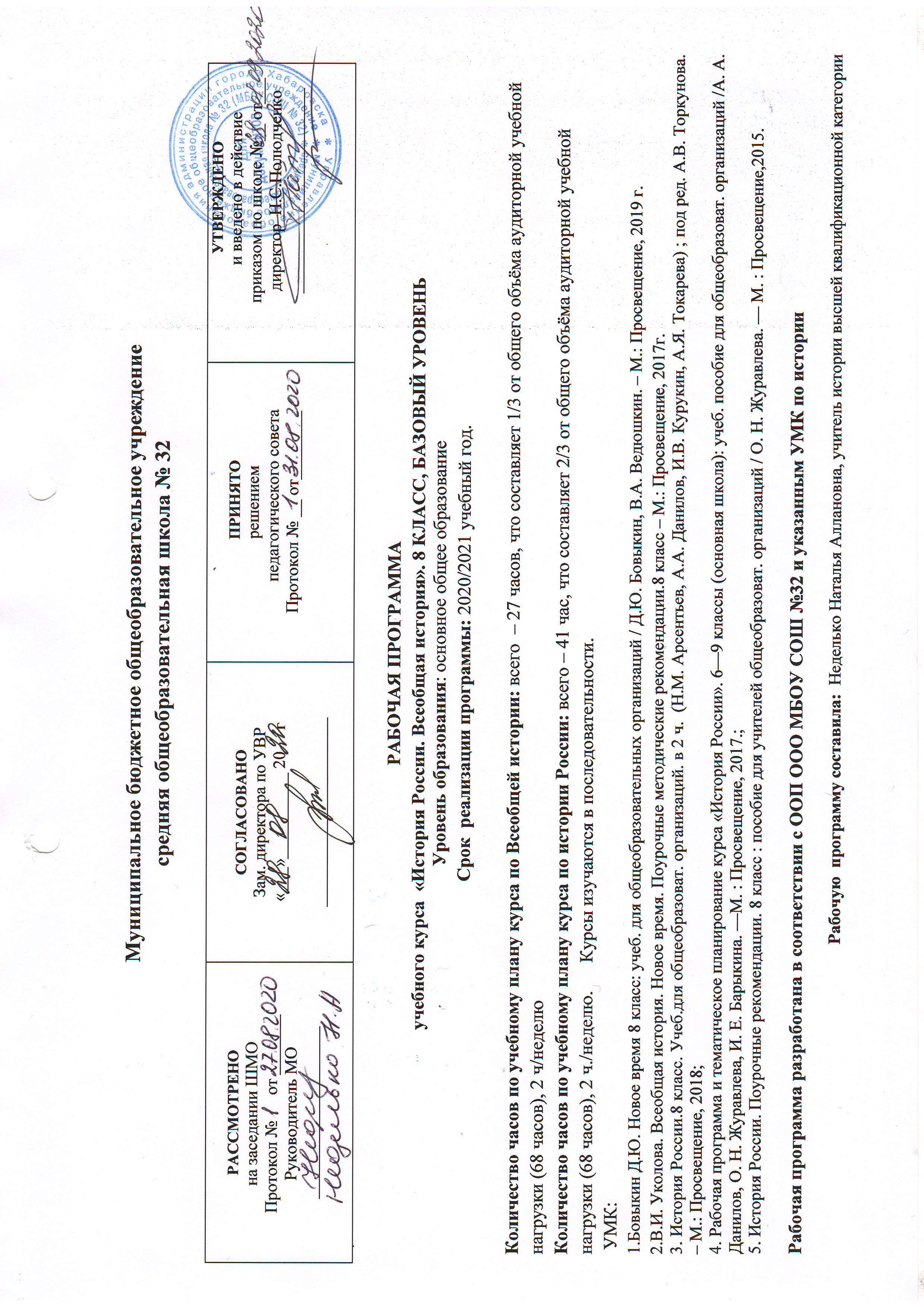 Пояснительная запискаРабочая программа по «Истории России. Всеобщая история» составлена на основе  нормативно-правовой базы:1)  ФЗ «Об образовании РФ» от 29.12.2012 № 273-ФЗ2) Приказ Министерства образования и науки РФ от 17.12.2010 № 18987 «Об утверждении федерального государственного  образовательного стандарта основного общего образования»;3) Приказ Министерства образования и науки РФ от 29.12.2014 г. № 1644 «О внесении изменений в Приказ Министерства образования и науки РФ 17.12.2010 № 1897» 4)  Концепции  нового УМК по Отечественной истории.5)  Примерной основной образовательной программы ООО от 8.04.2015 г. № 1/15., примерной программы  основного  общего образования по всеобщей истории в редакции протокола № 3/15 от 28.10.2015 Федерального учебно-методического объединения по общему образованию.6)Федеральный перечень учебников, рекомендуемых к использованию при реализации имеющих государственную аккредитацию образовательных программ начального общего, основного общего, среднего общего образования, утвержденный приказом Минпросвещения России от 28 декабря 2018 г. N 345.7)  Основная образовательная программа ООО МБОУ СОШ № 32.  Раздел 1.2.3.5.История России. Всеобщая история.Предмет «История» изучается на уровне основного общего образования в качестве обязательного предмета в 5–9 классах. Изучение предмета «История» как части предметной области «Общественно-научные предметы» основано на межпредметных связях с предметами: «Обществознание», «География», «Литература», «Русский язык», «Иностранный язык», «Изобразительное искусство», «Музыка», «Информатика», «Математика», «Основы безопасности и жизнедеятельности» и др. Структурно предмет «История» включает учебные курсы по всеобщей истории и истории России. Важная мировоззренческая задача курса  истории заключается в раскрытии как своеобразия и неповторимости событий мировой истории, так и их взаимосвязи и влиянии друг на друга. Это достигается с помощью синхронизации курсов истории России и всеобщей истории, сопоставления ключевых событий и процессов российской и мировой истории. В курс 2020-2021 учебного года включены две темы из курса 7 класса: 1. Тема: «Русские путешественники и первопроходцы XVII в.» *;  2.Тема: «Культура народов России в  XVII в », которые были не пройдены в связи с досрочным завершением учебного года.В рамках курса всеобщей истории обучающиеся знакомятся с исторической картой как источником информации о расселении человеческих общностей, расположении цивилизаций и государств, местах важнейших событий, динамики развития социокультурных, экономических и геополитических процессов в мире. Курс имеет определяющее значение в осознании обучающимися культурного многообразия мира, социально-нравственного опыта предшествующих поколений; в формировании толерантного отношения к культурно-историческому наследию народов мира, воспитание уважения к историческому наследию народов России; восприятие традиций исторического диалога, сложившихся в поликультурном, полиэтническом и многоконфессиональном Российском обществе, усвоении назначения и художественных достоинств памятников истории и культуры, письменных, изобразительных и вещественных исторических источников. Курс даёт возможность обучающимся научиться сопоставлять развитие России и других стран в различные исторические периоды, сравнивать исторические ситуации и события, давать оценку наиболее значительным событиям и личностям мировой истории, оценивать различные исторические версии событий и процессов….Концептуально важно сформировать у учащихся представление о процессе исторического развития как многофакторном явлении. При этом на различных стадиях исторического развития ведущим и определяющим могут быть либо экономические, либо внутриполитические или внешнеполитические факторы. Основные принципы и подходы при изучении  истории:- принцип научности;- многофакторный подход;- исторический подход;- антропологический подход;-историко-культурологический подход.В соответствии с требованиями к результатам освоения основной образовательной программы основного общего образования Федерального государственного образовательного стандарта учебники для 5-9 классов направлены на достижение учащимися личностных, метапредметных и предметных результатов.К важнейшим личностным результатам изучения истории в основной школе относятся следующие убеждения и качества:формирование осознанного, уважительного и доброжелательного отношения к другому человеку, его мнению, мировоззрению, культуре, религии, традициям, языкам, ценностям народов мира; готовности и способности вести диалог с другими людьми и достигать в нём взаимопонимания;осмысление социально-нравственного опыта предшествующих поколений, способность к определению своей позиции и ответственному поведению в современном обществе;понимание культурного многообразие мира, уважение к культуре других народов, толерантность;первичная социальная и культурная идентичность на основе усвоения системы исторических понятий и представлений о прошлом Отечества (период от Петра I до начала XIX в.), эмоционально положительное принятие своей этнической идентичности;изложение своей точки зрения, её аргументация в соответствии с возрастными возможностями;формулирование ценностных суждений и/или своей позиции по изучаемой проблеме, проявляя доброжелательность и эмоционально-    нравственную отзывчивость, сопереживание;уважение и принятие культурного многообразия народов России и мира, понимание важной роли взаимодействия народов России, осмысление их социального, духовного, нравственного опыта;соотнесение своих взглядов и принципов с исторически возникавшими мировоззренческими системами;следование этическим нормам и правилам ведения диалога в соответствии с возрастными возможностями;обсуждение и оценивание своих достижений и достижений других обучающихся;расширение опыта конструктивного взаимодействия в школьном и социальном общении.Метапредметные результаты в соответствии с требованиями ФГОС формируют:формулировать при поддержке учителя новые для себя задачи в учёбе и познавательной деятельности; планировать при поддержке учителя пути достижения образовательных целей, выбирать наиболее эффективные способы решения учебных и познавательных задач, оценивать правильность выполнения действий; соотносить свои действия с планируемыми результатами, осуществлять контроль своей деятельности в процессе достижения результата, оценивать правильность решения учебной задачи; работать с учебной и внешкольной информацией (анализировать графическую, художественную, текстовую, аудиовизуальную и другую информацию, обобщать факты, составлять таблицы, план, тезисы, формулировать и обосновывать выводы и т. д.);собирать и фиксировать информацию, выделяя главную и второстепенную, критически оценивать её достоверность (с помощью учителя);использовать современные источники информации — материалы на электронных носителях: находить информацию в индивидуальной информационной среде,среде образовательного учреждения, в федеральных хранилищах образовательных информационных ресурсов и контролируемом Интернете (под руководством педагога);использовать ранее изученный материал для решения познавательных задач;ставить репродуктивные вопросы (на воспроизведение материала) по изученному материалу;определять понятия, устанавливать аналогии, классифицировать, с помощью учителя выбирать основания и критерии для классификации и обобщения;логически строить рассуждение, выстраивать ответ в соответствии с заданием, целью (сжато, полно, выборочно);применять начальные исследовательские умения при решении поисковых задач;решать творческие задачи, представлять результаты своей деятельности в различных видах публичных выступлений, в том числе с использованием наглядности (высказывания, монолог, беседа, сообщение, презентация, участие в дискуссии, дебатах), а также в виде творческих работ (сочинение, эссе, реферат и др.);использовать ИКТ-технологии для обработки, передачи, систематизации и презентации информации, в том числе во внеурочной деятельности;планировать этапы выполнения проектной работы, распределять обязанности, отслеживать продвижение в выполнении задания и контролировать качество выполнения работы;выявлять позитивные и негативные факторы, влияющие на результаты и качество выполнения учебного задания;организовывать учебное сотрудничество и совместную деятельность с учителем и сверстниками, работать индивидуально и в группе;определять свою роль в учебной группе, вклад всех участников в общий результат.Предметные результаты освоения курса истории Нового времени3Выпускник научится:овладение целостными представлениями об историческом пути народов различных стран и человечества как необходимой основы для миропонимания и познания современного общества;изучение истории Нового времени предполагает широкое использование понятийного аппарата исторического знания и привлечение разнообразных исторических учебников;развитие умений искать, анализировать, сопоставлять и оценивать содержащую в различных источниках информацию о событиях и явлениях прошлого и настоящего, способностей определять и аргументировать своё отношение к ней;воспитание уважения к историческому наследию различных народов;локализовать во времени хронологические рамки и рубежные события Нового времени как исторической эпохи, основные этапы отечественной и всеобщей истории Нового времени; соотносить хронологию истории России и всеобщей истории в Новое время;использовать историческую карту как источник информации о границах России и других государств в Новое время, об основных процессах социально-экономического развития, о местах важнейших событий, направлениях значительных передвижений — походов, завоеваний, колонизации и др.;составлять описание положения и образа жизни основных социальных групп в России и других странах в Новое время, памятников материальной и художественной культуры; рассказывать о значительных событиях и личностях отечественной и всеобщей истории Нового времени;систематизировать исторический материал, содержащийся в учебной и дополнительной литературе по отечественной и всеобщей истории Нового времени;раскрывать характерные, существенные черты: а) экономического и социального развития России и других стран в Новое время; б) эволюции политического строя (включая понятия «монархия», «самодержавие», «абсолютизм» и др.); в) развития общественного движения («консерватизм», «либерализм», «социализм»); г) представлений о мире и общественных ценностях; д) художественной культуры Нового времени;объяснять причины и следствия ключевых событий и процессов отечественной и всеобщей истории Нового времени (социальных движений, реформ и революций, взаимодействий между народами и др.);сопоставлять развитие России и других стран в Новое время, сравнивать исторические ситуации и события;давать оценку событиям и личностям отечественной и всеобщей истории Нового времени.Выпускник получит возможность научиться:используя историческую карту, характеризовать социально-экономическое и политическое развитие России, других государств в Новое время;использовать элементы источниковедческого анализа при работе с историческими материалами (определение принадлежности и достоверности источника, позиций автора и др.);сравнивать развитие России и других стран в Новое время, объяснять, в чём заключались общие черты и особенности;применять знания по истории России и своего края в Новое время при составлении описаний исторических и культурных памятников своего города, края и т. д.Содержание курса «Всеобщая история»:История Нового времениНовое время: понятие и хронологические рамки.Европа в конце ХV— начале XVII в.Великие географические открытия: предпосылки, участники,результаты. Политические, экономические и культурные последствиягеографических открытий. Старый и Новый Свет. Экономическое исоциальное развитие европейских стран в XVI — начале XVII в.Возникновение мануфактур. Развитие товарного производства. Расширениевнутреннего и мирового рынка.Абсолютные монархии. Англия, Франция, монархия Габсбургов в XVI— начале XVII в.: внутреннее развитие и внешняя политика. Образованиенациональных государств в Европе.Начало Реформации; М. Лютер. Развитие Реформации и Крестьянскаявойна в Германии. Распространение протестантизма в Европе. Борьбакатолической церкви против реформационного движения. Религиозныевойны.Нидерландская революция: цели, участники, формы борьбы. Итоги изначение революции.Международные отношения в раннее Новое время. Военныеконфликты между европейскими державами. Османская экспансия.Тридцатилетняя война; Вестфальский мир.Раздел 1. Век просвещения	Философы и монархиПоиск новых идей в  XVII – XVIII вв. Объединения философов. Энциклопедия. Основные идейные основы эпохи Просвещения. Общественный договор. Сочинения Локка, Гоббса, Руссо, Вольтера, Монтескьё. Причины и предпосылки появления идей просвещённого абсолютизма. Деятельность просвещённых монархов Австрии, Пруссии, Швеции, Испании и её результаты.По единому образцу: Европа в  XVIII в.Особенности развития западноевропейских государств в XVIII в. Шведское государство в годы правления Карла  XII и Густава III . Возвышение Пруссии. Просвещённый абсолютизм Фридриха Великого, Монархия Габсбургов в  XVIII в. Реформы Марии Терезии и Иосифа  II Развитие Испании и Португалии. Итальянские государства.Сила и слабость ФранцииРасцвет французской экономики и культуры в  XVII в. осталось сельского хозяйства, его причины. Социальные конфликты французского общества. Правление Людовика XV . Попытка реформ в начале правления Людовика  XVI. Деятельность Тюрго, его отставка.Международные отношения: в поисках равновесияОсобенности европейских международных отношений в XVIII в. Военная революция. Борьба за колонии между ведущими европейскими державами. Война за испанское наследство. Возвышение России и Пруссии – новый фактор европейской политики  XVIII в. Северная война. Война за австрийское наследство. Дипломатическая революция. Семилетняя война: причины, участники, ход, результаты. Три раздела Польши между Австрией, Пруссией и Россией.Культура Западной Европы в  XVIII  в.Основные черты культуры эпохи Просвещения. Смена и смешение художественных стилей: барокко, рококо, классицизм, сентиментализм. Творчество Давида, Ватто, Фрагонара. Знаменитые произведения эпохи – «Робинзон Крузо» и «»Путешествие Гулливера». Музыка  XVIII в.: творчество Вивальди, Гайдна, Генделя, Баха, Моцарта. Новые черты театрального искусства.Образование СШАПричины освоения Северной Америки европейцами, социальный состав первых колонистов. Типы английских колоний в Северной Америке. Система управления колониями. Различия в хозяйственном освоении земель между Севером и Югом. Отношения колонистов и  индейцами. Формирование североамериканской нации. Деятельность Б. Франклина. Начало конфликта с Англией, его причины. Первый филадельфийский конгресс. Начало Войны за независимость, принятие Декларации независимости. Ход военных действий, победа Америки. Принятие Конституции США.Великобритания. Промышленная революцияУния Англии, Шотландии и Уэльса. Правление Ганноверской династии. Аграрная революция в Англии. Причины и предпосылки промышленной революции. Технические изобретения: прядильная машина, ткацкий станок, паровой двигатель. Строительство фабрик. Появление железных дорог Экономические и социальные последствия промышленной революции.Раздел 2. Страны Востока в  XVI – XVIII вв.	Могущество и упадок османской империиОсманские завоевания в XVI в.  Рост могущества османской империи, её взаимоотношения с европейскими державами Социальные группы османского общества. Государственное устройство  империи. Двор султана. Янычары. Ослабление империи в  XVII – XVIII вв., его причины. Достижения и особенности турецкой культуры.Иран: новый расцветОснование династии Сефевидов, начало её подъёма. Борьба между Ираном и Турцией за первенство в исламской мире. Расцвет Ирана при Аббасе I Политические и культурные реформы Аббаса I . Строительства Исфахана. Падение династии Сефевидов в  XVIII в. Завоевательные походы Надир-шаха.Индия в эпоху Великих МоголовУпадок Делийского султаната. Вторжение в Индию Бабура, образование империи Великих Моголов. Расцвет империи в правление Акбара. Тадж – Махал – шедевр мусульманской архитектуры в Индии. Начало упадка империи в правление Аурангзеба. Европейские завоеватели в Индии. Борьба за индийские территории между Францией и Англией. Битва при Плесси. Установление британского владычества в Индии.Китай и Япония: сила традиций.Государство и общество Китая эпохи Мин. Великий шёлковый путь в эпоху Средневековья. Крестьянская война  XVII в., установление маньчжурского владычества. Расцвет державы Цин при правлении Цяньлуна. «Запретный город» в Пекине. «Закрытие» Китая в  XVIII в. Изменение в Японии с приходом первых европейцев в  XVI в. Установление сёгуната Токугава. Изоляционисткая политика Японии.Раздел 3. Начало индустриальной эпохи Второй период Новой истории: понятие, периодизация, основные характеристики. Традиционное общество и модернизация.Экономическое развитие.Промышленный переворот и его особенности в странах Европы и США. Транспортная революция. Развитие машиностроения и важнейшие изобретения. Складывание мирового рынка. Накопление капитала, акционерные общества и биржи. Новый облик промышленного предприятия. Подъёмы и кризисы. Свободная торговля и протекционизм. Вторая промышленная революция. Капиталистическая перестройка сельского хозяйства. Монополистический капитализм.Меняющееся обществоДемографическая революция и её причины. Прогресс здравоохранения, санитарии и гигиены. Пауперизм. Социальные последствия промышленной революции. Рост пространственной и социальной мобильности. Урбанизация. Социальное расслоение крестьянства. Упадок дворянства. Буржуазия как ведущая социальная сила, её неоднородность. Промышленный пролетариат как исторически новая социальная группа. Тяжёлые условия существования рабочих. Социальный протест и реформы.Политическое развитие стран Запада в XIX в.Демократизация как главное явление в политической жизни стран Запада. Формы правления: монархии и республики. Конституционные и парламентские монархии. Укрепление позиций парламентов. Появление массовых политических партий. Двухпартийная и многопартийные системы. Расширение гражданских прав. Роль государства в жизни общества. Бюрократизация.Новое общество - новые идеи.Оформление основных идеологий. Личная, политическая и экономическая свобода как основные принципы либеральной идеологии. Главные представители либерализма. Критика либерализма консерваторами. Идеи Ж. де Местра, Э. Бёрка. Основные теоретики социализма и их проекты построения общества социальной справедливости. Утопичность подобных проектов. Марксизм как  революционная идеология. Учение о классовой борьбе и диктатуре пролетариата. I и II Интернационал. Социал-демократические партии. Ревизионизм и раскол марксизма. Анархизм. Национальная идеология.Век художественных исканий.Основные черты культурного развития. Последствия Промышленной революции, секуляризация и демократизация. Народная, массовая и высокая культура. Основные художественные стили. Классицизм и ампир в архитектуре (К. Шинкель, Дж. Нэш), живописи ( Ж.-Л. Давид), литературе (ИТ.В. Гёте, Ф. Шиллер) и музыке (И. Гайдн, В.А. Моцарт). Романтизм как реакция на классицизм. Писатели Дж. Байрон, У. Блейк, В. Гюго. Художники Э. Делакруа, Ф. Гойя, К. Фридрих. Композиторы Ф. Шуберт, Ф. Шопен, Л. Бетховен, Дж. Верди. Реализм как поиск «правды жизни», его критические функции. Реалистическая живопись Т. Руссо, Г. Курбе, Ж.Ф. Миллет. Романы Ч. Диккенса, О. Бальзака, Стендаля. Натурализм Э. Золя. На пути к новому искусству: импрессионисты и экспрессионисты. Искусство модерна.Образование и наука в  XIX в.Расширение начального образования и его причины. Малая доступность среднего и высшего образования. «Читательская революция» и её причины. Развитие науки, её дифференциация и усиление связи с производством. Важнейшие научные открытия в физике.. (М. Фарадей, Дж. Максвелл) и биологии (Ч. Дарвин, Л. Пастер, И. Г.Мендель) Изучение  радиоактивности (Н. Бор, А. Беккерель и др.) Квантовая теория М. Планка и теория относительности А. Эйнштейна.Раздел 4: Французская революция и Наполеон Французская революция XVIII в.Правление Людовика  XVI. Влияние «революции цен», отсталость сельского хозяйства, несбалансированность доходов и расходов. Финансовый кризис и пути его преодоления. Экономический спад 1778 – 1787 гг.Дворянство против реформ. Решение о созыве сословного представительства, наказы депутатам. От Генеральных штатов к Учредительному собранию. Граф де Мирабо. Начало революции. Взятие Бастилии. «Ночь чудес»: аграрные преобразования Учредительного собрания. Декларация прав человека и гражданина. Политические группировки и клубы: якобинцы, фейяны, жирондисты. Конституция 1791 г.Падение монархии. Установление республики. Диктатура монтаньяров. Гражданская война. Комитет общественного спасения. Конституция 1793г. Временный революционный порядок управления. Деятели революции: Ж.-П. Бриссо,  Ж.-П. Марат, М. Робеспьер, Л.-А. Сен-Жюст, Ж. Кутон. Конвент и его комиссары. Установление режима Террора, Закон о подозрительных. Переворот 9 термидора.Термидор и Дирекция. Конституция 1795 г. Переворот 18 брюмера. Итоги революции.Франция под властью Наполеона Бонапарта.Наполеон Бонапарт. Установление режима личной власти его конституционные основы. Реорганизация управления страной. Конкордат с папой римским. Установление Империи. Изменение социальной структуры французского общества. Гражданский Кодекс. Экономические достижения и проблемы Франции. Экономические кризисы. Изменение характера революционных войн. Создание новой армии. Появление новой когорты военачальников: Ж.Ланн, М. Ней, Ж.-Б. Бессьер, И. Мюрат. Установление Континентальной блокады.Войны с антифранцузскими коалициями. Трафальгарская битва. Сражение при Аустерлице. Великая армия.Закат Империи. Война с Россией: причины и последствия. Битва народов. «Сто дней». Итоги правления Наполеона Бонапарта.Венский конгресс 1814 – 1815 гг. и послевоенное устройство Европы.Задачи конгресса. Основные принципы нового европейского порядка: реставрация, легитимизм и равновесие. Территориальные изменения. Значение конгресса. Создание Священного союза, его роль и значение. Режим Реставрации. Борьба против неё либеральных, национальных и демократических сил. Конгрессы великих держав и подавление революции в Италии и Испании. Восстание в Греции.Основное содержание курса «История России»:Россия в конце XVII — первой четверти XVIII в. Политическая карта мира к началу XVIII в. Новые формы организации труда передовых странах. Формирование мировой торговли и предпосылок мирового разделения труда. Новый характер взаимоотношений между Востоком и Западом. Политика колониализма. Роль и место России в мире Предпосылки масштабных реформ. А. Л. Ордин-Нащокин, В.В. Голицын. Начало царствования Петра I. Азовские походы. Великое посольство. Особенности абсолютизма в Европе и России. Преобразования Петра I. Реформы местного управления: городская и областная (губернская) реформы. Реформы государственного управления: учреждение Сената, коллегий, органов надзора и суда. Реорганизация армии: создание флота, рекрутские наборы, гвардия. Указ о единонаследии. Церковная реформа. Упразднение патриаршества, учреждение Синода. Старообрядчество при Петре I. Положение протестантов, мусульман, буддистов, язычников. Оппозиция реформам Петра I. Дело царевича Алексея. Развитие промышленности. Мануфактуры и крепостной труд. Денежная и налоговая реформы. Подушная подать. Ревизии. Особенности российского крепостничества в XVIII в. и территория его распространения. Российское общество в Петровскую эпоху. Изменение социального статуса сословий и групп: дворянство, духовенство, купечество, горожане, крестьянство, казачество.Зарождение чиновничье-бюрократической системы. Табель о рангах. Правовой статус народов и территорий империи: Украина, Прибалтика, Поволжье, Приуралье, Северный Кавказ, Сибирь, Дальний Восток.Социальные и национальные движения в первой четверти XVIII в. Восстания в Астрахани, Башкирии, на Дону. Религиозные выступления. Россия в системе европейских и мировых международных связей. Внешняя политика России в первой четверти XVIII в. Северная война: причины, основные события, итоги. Ништадтский мир. Прутский и Каспийский походы. Провозглашение России империей. Формирование системы национальных интересов Российской империи на международной арене, рост её авторитета и влияния на мировой  арене. Культурное пространство империи в первой четверти XVIII в. Культура и нравы. Повседневная жизнь и быт правящей элиты и основной массы населения. Нововведения, европеизация, традиционализм. Просвещение и научные знанияВведение гражданского шрифта и книгопечатание. Новое летоисчисление. Первая печатная газета «Ведомости». Ассамблеи, фейерверки.Санкт-Петербург — новая столица. Кунсткамера. Создание сети школ и специальных учебных заведений. Основание Академии наук и университета. Развитие техники. Строительство городов, крепостей, каналов. Литература, архитектура и изобразительное искусство.Петровское барокко. Итоги, последствия и значение петровских преобразований. Образ Петра I в русской истории и культуре.Человек в эпоху модернизации. Изменения в повседневной жизни сословий и народов России.После Петра Великого: эпоха дворцовых переворотов.Изменение места и роли России в Европе. Отношения с Османской империей в политике европейских стран и России.Дворцовые перевороты: причины, сущность, последствия. Фаворитизм. Усиление роли гвардии. Екатерина I. Пётр II. «Верховники». Анна Иоанновна. Кондиции — попытка ограничения абсолютной власти. Иоанн Антонович. Елизавета Петровна. Пётр III. Внутренняя политика в 1725—1762 гг. Изменение системы центрального управления. Верховный тайный совет. Кабинет министров. Конференция при высочайшем дворе. Расширение привилегий дворянства. Манифест о вольности дворянства. Ужесточение политики в отношении крестьянства, казачества, национальных окраин. Изменения в системе городского управления. Начало промышленного переворота в Европе и экономическое развитие России. Экономическая и финансовая политика. Ликвидация внутренних таможен. Развитие мануфактур и торговли. Учреждение Дворянского и Купеческого банков. Национальная и религиозная политика в 1725—1762 гг.Внешняя политика в 1725—1762 гг. Основные направления внешней политики. Россия и Речь Посполитая.Русско-турецкая война 1735—1739 гг. Русско-шведская война 1741—1742 гг. Начало присоединения к России казахских земель. Россия в Семилетней войне 1756—1763 гг. П. А. Румянцев. П. С. Салтыков. Итоги внешней политики.Российская империя в период правления Екатерины II.Россия в системе европейских и международных связей. Основные внешние вызовы. Научная революция второй половины XVIII в. Европейское Просвещение и его роль в формировании политики ведущих держав и России. Внутренняя политика Екатерины II. Просвещённый абсолютизм. Секуляризация церковных земель. Проекты реформирования России. Уложенная комиссия. Вольное экономическое общество. Губернская реформа. Жалованные грамоты дворянству и городам. Экономическая и финансовая политика правительства. Рост городов. Развитие мануфактурного производства. Барщинное и оброчное крепостное хозяйство. Крупные предпринимательские династии. Хозяйственное освоение Новороссии, Северного Кавказа, Поволжья, Урала. Социальная структура российского общества. Сословное самоуправление. Социальные и национальные движения. Восстание под предводительством Емельяна Пугачёва. Народы Прибалтики, Польши, Украины, Белоруссии,Поволжья, Новороссии, Северного Кавказа, Сибири, Дальнего Востока, Северной Америки в составе Российской империи. Немецкие переселенцы. Национальная политика. Русская православная церковь, католики и протестанты. Положение мусульман, иудеев, буддистов. Основные направления внешней политики. Восточный вопрос и политика России. Русско-турецкие войны. Присоединение Крыма. «Греческий проект». Участие России в разделах Речи Посполитой. Воссоединение Правобережной Украины с Левобережной Украиной. Вхождение в состав России Белоруссии и Литвы.Формирование основ глобальной внешней политики России. Отношения с азиатскими странами и народами. Война за независимость в Северной Америке и Россия. Французская революция конца XVIII в. и политика противостояния России революционным движениям в Европе. Расширение территории России и укрепление её международного положения. Россия — великая европейская держава.Россия при Павле I.Изменение порядка престолонаследия. Ограничение дворянских привилегий. Ставка на мелкопоместное дворянство. Политика в отношении крестьян. Комиссия для составления законов Российской империи. Внешняя политика Павла I. Участие России в антифранцузских коалициях. Итальянский и Швейцарский походы А. В. Суворова. Военные экспедиции Ф. Ф. Ушакова. Заговор 11 марта 1801 г. и убийство императора Павла I.Культурное пространство империи. Повседневная жизньсословий в XVIII в.Образование и наука в XVIII в. Влияние идей Просвещения на развитие образования и науки в России. Зарождение общеобразовательной школы. Основание Московского университета и Российской академии художеств. Смольный институт благородных девиц. Кадетский (шляхетский) корпус. Деятельность Академии наук. И. И. Шувалов. М. В. Ломоносов. Развитие естественных и гуманитарных наук.Становление русского литературного языка. Географические экспедиции. Достижения в технике. Литература. Живопись. Театр. Музыка. Архитектура и скульптура. Начало ансамблевой застройки городов. Перемены в повседневной жизни населения Российской империи. Сословный характер культуры и быта. Европеизация дворянского быта. Общественные настроения. Жизнь в дворянских усадьбах. Крепостные театры. Одежда и мода. Жилищные условия разных слоёв населения, особенности питания.Основные  даты Отечественной истории:1682—1725 гг. — царствование Петра I (до 1689 г. при регентстве царевны Софьи; до 1696 г. совместно с Иваном V)1682—1689 гг. — правление царевны Софьи1682, 1689, 1698 гг. — восстания стрельцов в Москве 1686 г. — заключение «вечного мира» с Речью Посполитой1686—1700 гг. — война с Османской империей1687 г. — основание Славяно-греко-латинского училища (позднее — академия) в Москве1687, 1689 гг. — Крымские походы В. В. Голицына1689 г. — Нерчинский договор между Россией и Китаем1695, 1696 гг. — Азовские походы1697—1698 гг. — Великое посольство в Европу1700—1721 гг. — Северная война1700 г. — поражение под Нарвой16 мая 1703 г. — основание Санкт-Петербурга1705—1706 гг. — восстание в Астрахани1707—1708 гг. — восстание под предводительством Кондратия Булавина1708—1710 гг. — учреждение губерний1708 г. — битва при деревне Лесной 27 июня 1709 г. — Полтавская битва1711 г. — учреждение Сената; Прутский поход1714 г. — указ о единонаследии27 июля 1714 г. — Гангутское сражение1718—1720 гг. — учреждение коллегий1718—1724 гг. — проведение подушной переписи и первой ревизии1720 г. — сражение у острова Гренгам1721 г. — Ништадтский мир со Швецией1721 г. — провозглашение России империей1722 г. — введение Табели о рангах1722—1723 гг. — Каспийский (Персидский) поход1725—1727 гг. — правление Екатерины I1727—1730 гг. — правление Петра II1730—1740 гг. — правление Анны Иоанновны1733—1735 гг. — война за польское наследство1736—1739 гг. — русско-турецкая война1741—1743 гг. — русско-шведская война1740—1741 гг. — правление Иоанна Антоновича1741—1761 гг. — правление Елизаветы Петровны1755 г. — основание Московского университета1756—1763 гг. — Семилетняя война1761—1762 гг. — правление Петра III1762 г. — Манифест о вольности дворянской1725 г. — учреждение Академии наук в Петербурге1762—1796 гг. — правление Екатерины II1768—1774 гг. — русско-турецкая война26 июня 1770 г. — Чесменское сражение21 июля 1770 г. — сражение при Кагуле1772, 1793, 1795 гг. — разделы Речи Посполитой1773—1775 гг. — восстание под предводительством  Пугачёва1774 г. — Кючук-Кайнарджийский мир с Османской империей1775 г. — начало губернской реформы1783 г. — присоединение Крыма к России1785 г. — жалованные грамоты дворянству и городам1787—1791 гг. — русско-турецкая война1788 г. — указ об учреждении «Духовного собрания магометанского закона»1788—1790 гг. — русско-шведская война11 декабря 1790 г. — взятие Измаила1791 г. — Ясский мир с Османской империей1796—1801 гг. — правление Павла I1799 г. — Итальянский и Швейцарский походы русской армии11 марта 1801 г. — убийство Павла I.Основные понятия  и термины курса:Модернизация. Реформы. Меркантилизм. Гвардия. Империя. Сенат. Коллегии. Синод. Губерния. Крепостная мануфактура. Рекрутские наборы. Ревизия. Прокурор. Фискал. Прибыльщик. Ассамблея. Табель о рангах. Ратуша. Дворцовый переворот. Верховный тайный совет. Кондиции. «Бироновщина». Просвещённый абсолютизм. Секуляризация. Уложенная комиссия. Гильдия. Магистрат. Духовные управления (мусульманские). Барокко. Рококо. Классицизм. Сентиментализм.Основные источники:Генеральный регламент. Воинский устав. Морской устав. Духовный регламент. Табель о рангах. Указ о единонаследии 1714 г. Ништадтский мир. «Акт поднесения государю царю Петру I титула Императора Всероссийского и наименования Великого и Отца Отечества». Указы Петра I. Походные журналы Петра Великого. «Ревизские сказки». Реляции и мемории. «Юности честное зерцало». «Слово на погребение Петра Великого» Феофана Прокоповича. Газета «Ведомости». Переписка Петра I. «Гистория свейской войны». Записки и воспоминания иностранцев о России. Кондиции Анны Иоанновны. «Наказ» Екатерины II Уложенной комиссии. Учреждение о губерниях. Жалованные грамоты дворянству и городам. Городовое положение. Манифест о вольности дворянства. Воспоминания Екатерины II. Переписка Екатерины II с Вольтером. Указы Емельяна Пугачёва. Кючук-Кайнарджийский мирный договор. Георгиевский трактат с Восточной Грузией. Ясский мирный договор. Оды М. В. Ломоносова. Журналы «Живописец» и «Всякая всячина». «Путешествие из Петербурга в Москву»А. Н. Радищева.Основные исторические персоналии:Государственные и военные деятели: Анна Иоанновна, Анна Леопольдовна, Ф. М. Апраксин, А. П. Бестужев-Рюмин, Э. И. Бирон, Я. В.Брюс, А. П. Волынский, В. В. Голицын, Ф. А. Головин, П. Гордон, Екатерина I, Екатерина II, Елизавета Петровна, Иван V, Иоанн VI Антонович, М. И. Кутузов, Ф. Я. Лефорт, И. Мазепа, А. Д. Меншиков, Б. К. Миних, А. Г. Орлов, А. И. Остерман, Павел I, Пётр I, Пётр II, Пётр III, Г. А. Потёмкин, П. А. Румянцев, царевна Софья, А. В. Суворов, Ф. Ф. Ушаков, П. П. Шафиров, Б. П. Шереметев.Общественные и религиозные деятели, деятели культуры, науки и образования: Батырша, Г. Байер, В. И. Баженов, В. Беринг, В. Л. Боровиковский, Д. С. Бортнянский, Ф. Г. Волков, Е. Р. Дашкова, Н. Д. Демидов, Г. Р. Державин, М. Ф. Казаков, А. Д. Кантемир, Дж. Кваренги, И. П. Кулибин, Д. Г. Левицкий, М. В. Ломоносов, А. К. Нартов, И. Н. Никитин, Н. И. Новиков, И. И. Ползунов, Ф. Прокопович, Е. И. Пугачёв, А. Н. Радищев, В. В. Растрелли, Ф. С. Рокотов, Н. П. Румянцев, А. П. Сумароков, В. Н. Татищев, В. К. Тредиаковский, Д. Трезини, Д. И. Фонвизин, С. И. Челюскин, Ф. И. Шубин, И. И. Шувалов, П. И. Шувалов, М. М. Щербатов, С. Юлаев, С. Яворский.Критерии оценивания устных и письменных ответов по истории.Отметка «5», если ученик в целом: раскрыл содержание материала в объёме, в предусмотренном программой;изложил материал грамотным языком в определённой логической последовательности, точно используя терминологию, факты и аргументы, даты, определения и др.;показал умения иллюстрировать теоретические положения конкретными примерами, различными данными (карты, иллюстрации, диаграммы и т.д.), применял их при выполнении задания в новой учебной ситуации;продемонстрировал усвоение программы ранее  изученных вопросов, сформированность и устойчивость используемых умений и навыков;отвечал самостоятельно, без наводящих вопросов учителя. Возможны одна-две погрешности, неточности при освещении второстепенных вопросов или несущественные ошибки, которые ученик легко исправил после замечания учителя.Такая же отметка ставится за краткий точный ответ на особенно сложный вопрос или за подробное дополнение и исправление ответа другого ученика, особенно в ходе групповой работы, участия в проектной деятельности, семинаре и т.д.Отметка «4», если ответ удовлетворяет в основном требованиям на отметку «5», но при этом имеет один из недостатков:в изложении допущены незначительные пробелы, не исказившие содержания ответа;применялись не все требуемые теоретические знания, умения;допущены несущественные ошибка, один-два недочёта при освещении основного содержания ответа, исправленные после замечания учителя;Допущены несущественная ошибка или более двух недочётов при освещении второстепенных вопросов или в суждениях, легко исправленных по замечанию учителя.Отметка «3»:неполно или непоследовательно раскрыто содержание материала, но показано общее понимание вопроса и продемонстрированы умения, достаточные для дальнейшего усвоения программного материала;имелись затруднения или допущены ошибки в определении терминологии, исправленные после нескольких наводящих вопросов учителя;изложение материала было недостаточно самостоятельным (простой пересказ учебника), несистематизированным, аргументация слабая, речь бедная;материал частично усвоен, но умения не проявлены в полной мере, ученик не справился с применением знаний при выполнении задания в новой ситуации.Отметка «2»:не раскрыто главное содержание учебного материала;обнаружено незнание или непонимание учеником большей или наиболее важной части учебного материала;допущены существенные ошибки в изложении фактов, определении понятий, в суждениях и выводах, которые не исправлены после нескольких наводящих вопросов учителя.Критерии оценивания творческих работ по истории.Отметка «2»  или 	отметка «3»:информация отсутствует или содержит грубые ошибки;способ выполнения работы учеником не определён или выбран неправильно;	информация частично изложена, содержит 1-2 ошибки, существенно не искажающие содержание; в работе использован только один ресурс;в процессе выполнения работы допущены неточности;задание выполнялось под руководством и с помощью учителя.Отметка «4»  или 	отметка «5»:информация достаточно полная; работа содержит 1-2 неточности;использовано более одного ресурса. Способ выполнения соответствует заданию; задание выполнено с консультативной помощью учителя и др.;грамотное оформление и представление проекта;	информация представлена в полном объёме, изложена логично; использовано более двух ресурсов, источников информации разного вида; задание на всех этапах выполнено самостоятельно; творческое оформление и эмоциональное представление проекта;результат проектной деятельности должен иметь практическую направленность. Результатом проектной деятельности может, быть любая из следующих работ:письменная работа (эссе, реферат, аналитические материалы, отчёты о проведённых исследования, стендовый доклад и др.);художественная творческая работа ( в области литературы, музыки, изобразительного искусства, экранных искусств), представленная  в виде прозаического или стихотворного произведения, инсценировки, художественной декламации, исполнения музыкального произведения, компьютерной анимации и др.;материальный объект, макет, иное конструкторское изделие;отчётные материалы по социальному проекту, которые могут включать как тесты, так и мультимедийные продукты.Индивидуальный проект рекомендуется оценивать по следующим критериям:способность к самостоятельному приобретению знаний и решение проблем, проявляющаяся в умении поставить проблему и выбрать адекватные способы её решения, включая поиск и обработку информации, формулировку выводов и / или обоснование и реализацию/ апробацию принятого решения, обоснование и создание прогноза, модели, макета, объекта, творческого решения и т.п. Данный критерий в целом включает оценку сформированности познавательных учебных действий.сформированность предметных знаний и способов действий, проявляющаяся в умении раскрыть содержание работы, грамотно и обоснованно в соответствии с рассматриваемой проблемой/ темой использовать имеющиеся знания и способы действий.сформированность регулятивных действий, проявляющаяся в умении самостоятельно планировать свою познавательную деятельность и управлять ею во времени, использовать ресурсные возможности для достижения целей, осуществлять выбор конструктивных стратегий в трудных ситуациях.сформированность коммуникативных действий, проявляющаяся в умении ясно изложить и оформить выполненную работу, представить её результаты, аргументированно ответить на вопросы.Тематический план курса «Всеобщая история»Тематический план курс «История России»Общее кол-во часов: 68 часовКалендарно-тематическое планирование  курса «Всеобщая история» (27 часов)Календарно-тематическое планирование рабочей программыКлассыВсеобщая историяИстория России5История Древнего мира (68 ч.) 	Нет6Всеобщая история VI-XV вв. Средние века до падения Византии, до Великих географических открытий (28 часов)История России VIII- XV вв. До создания единого Русского централизованного государства (РЦГ), до конца правления Ивана III (1505) (40 часов) 7Всеобщая история XVI-XVII вв. От абсолютной монархии к парламентской монархии. От абсолютизма  к парламентаризму.(28 часов)История России XVI-XVII вв. От начала правления Василия III (1505) до начала правления Петра 1 (40 час)8Всеобщая история XVIII в. Эпоха Просвещения Эпоха промышленного переворота Первые буржуазные революции Великая французская революция (27 часов)История России XVIII в.  «Русские путешественники и первопроходцы XVII в.» * «Культура народов России в XVII в. *От начала правления Петра I до конца правления Павла 1 (1801) (41 час)9Всеобщая история XIX в. Становление буржуазного общества (28 часов).История России XIX в. От начала правления Александра 1 (1801) до начала первой мировой войны (1914)(74 часа)10Всеобщая история XX в. ( 28 часов)История России 1914 – до начала XX1 в. (40 часов)№ раздела и темНаименование разделов и темУчебные часыКонтрольные работы(в соответствии со спецификой предмета, курса)Практическая часть (в соответствии со спецификой предмета, курса)1Век перемен512Век Просвещения413Век реформ614Век революций615Страны Азии и Африки в XVIII в.61Итого:275№ раздела и темНаименование разделов и темУчебные часыКонтрольные работы(в соответствии со спецификой предмета, курса)Практическая часть (в соответствии со спецификой предмета, курса)Введение11.Россия в эпоху в конце XVII в.Русские путешественники и первопроходцы XVII в.»*Культура народов России в XVII в*( 1 час – вопросы из курса 7 класса)1312.Россия при наследниках Петра I: эпоха дворцовых переворотах6113.Российская империя при Екатерине II9114.Российская империя при Павле I35.Культурное пространство Российской империи в XVIII917ИТОГО:41№ УРОКАНАИМЕНОВАНИЕ РАЗДЕЛА, ТЕМА УРОКАЭЛЕМЕНТЫ СОДЕРЖАНИЯ ТЕМЫТРЕБОВАНИЯ К УРОВНЮ ПОДГОТОВКИДАТА УРОКАПРИМЕЧАНИЕ Глава 1. Век перемен (5 часов) Глава 1. Век перемен (5 часов) Глава 1. Век перемен (5 часов)1Вокруг светаУчебник: § 1 (с. 12–15).1. Открытия К. Линнея и В. Беринга2. Путешествия — важнейший элемент культуры XVIII в.3. Поиски Южной земли4. Соперничество Англии и Франции. Экспедиция Л.А. Бугенвиля5. Плавания и открытия Д. Кука6. Экспедиция Ж. Ф. де Лаперуза7. Затерянный мир ОкеанииПредметные: характеризовать причины географических открытий XVIII в.; проводить поиск и анализ информации о плаваниях Кука иЛаперуза в нескольких источниках (карта, документ, учебный текст, иллюстрация), сравнивать данные разных источников, выявлять их сходство и различия; группировать (классифицировать) факты плаваний и открытий XVIII в. по различным признакам, составлять систематизирующую таблицу«Географические открытия XVIII в.», на основании которой соотносить единичные исторические факты и общие явления, наносить информацию на контурную карту.Метапредметные: устанавливать интеграционные (межпредметные) связи, уметь использовать знания, навыки и умения из различных областей знания для решения единой задачи; уметь читать легенду карты, находить,наносить и анализировать нанесённые на карту объекты и объяснять связанные с ними события и процессы; решать учебные задачи, представлять результаты своей деятельности в различных формах; использовать современные источники информации, в том числе на электронных носителях; устанавливать причинно-следственные связи событий и явлений; сравнивать на основе выделенных учителем линий сравнения сопоставимые факты и делать умозаключения по результатам сравнения.Личностные: понимать роль социально активной личности в истории; воспринимать историю как способ понимания современности2Европа преображается на глазах.Учебник: § 2 (с. 16–19).1. Причины быстрого развития европейской цивилизации в XVI–XVIIIвв. «Европейское чудо».2. Рост населения Европы.3. Мальтузианство.4. Развитие капитализма в промышленности.5. Аграрная революция.6. Начало транспортной революции.7. Расцвет европейской торговли. Колониальная экспансия.Предметные: характеризовать причины и предпосылки социально-экономических изменений в Европе; ; рассказывать на конкретных примерахо кардинальных изменениях в различных областях жизни Европы в XVIII в. в процессе коммуникации с одноклассниками; устанавливать причинно-следственные связи процесса возникновения капиталистической экономики, составлять логическую схему; анализировать историческую карту; применять знания об эпохе XVIII в. для раскрытия причин и оценки сущности современных явлений.Метапредметные: устанавливать интеграционные (межпредметные) связи, уметь использовать знания, навыки и умения из различных областейзнания для решения единой задачи; решать учебные задачи, представлять результаты своей деятельности в различных формах; использовать современные источники информации, в том числе на электронных носителях; устанавливать причинно-следственные связи событий и явлений; сравнивать на основе выделенных учителем линий сравнения сопоставимые факты и делать умозаключения по результатам сравнения; уметь читать легендукарты, находить, наносить и анализировать нанесённые на карту объекты и объяснять связанные с ними события и процессы; планировать исогласованно выполнять совместную деятельность, распределять роли, взаимно контролировать действия друг друга, уметь договариваться, совместно искать решения.Личностные: воспринимать историю как способ пониманиясовременности; соотносить свои действия с планируемыми результатами,осуществлять контроль своей деятельности в процессе достижениярезультата; понимать роль социально активной личности в истории;оценивать исторические факты и явления с позиции гуманизма итолерантности, уважения прав и свобод человека.ОСНОВНЫЕ ТЕРМИНЫ И ПОНЯТИЯ: «европейское чудо»,модернизация, демографическая революция, мальтузианство, пищевая революция, аграрная революция, транспортная революция, дилижанс, «треугольная торговля».3Общество и государство.Учебник: § 3 (с. 20–21).1. Развитие национальных идей в европейских странах в XVIII в.2. Складывание национальных государств. Унификация3. Закат сословного общества.Предметные: характеризовать причины и предпосылки политических изменений в Европе; систематизировать информацию о факторах формирования европейских наций, представлять результат своей деятельности в виде схемы; сравнивать задачи государства, его взаимоотношения с обществом в XVII и в XVIII вв., определять в них общее и различия; рассказывать на конкретных примерах об изменениях в сословной структуре европейского общества, объяснять причины изменения положения отдельных сословий и социальных групп; систематизироватьинформацию об изменениях в положении основных сословий в форме таблицы.Метапредметные: устанавливать интеграционные (межпредметные) связи, уметь использовать знания, навыки и умения из различных областей знания для решения единой задачи; выявлять причинно-следственные связи событий и явлений; сравнивать на основе выделенных учителем линий сравнения сопоставимые факты и делать умозаключения по результатам сравнения; решать учебные задачи, представлять результаты своей деятельности в различных формах.Личностные: выражать ценностное отношение к демократии;воспринимать историю как способ понимания современности; понимать важность образования, в том числе исторического, для социализации современного человека; соотносить свои действия с планируемыми результатами, осуществлять контроль своей деятельности в процессе достижения результата; понимать роль социально активной личности в истории.ОСНОВНЫЕ ТЕРМИНЫ И ПОНЯТИЯ: нация, буржуазия,унификация.4Меняющийся городской мир.Учебник: § 4 (с. 22–23).1. Процесс урбанизации в Европе в XVIII в.2. Изменения в планировке городского пространства3. Меры государственной власти по обеспечению чистоты ибезопасности городов4. Интерьеры городских домовПредметные: рассказывать на конкретных примерах о росте городов и изменениях в городской жизни в XVIII в., описывать и характеризовать перемены в городской культуре Западной Европы в XVIII в., объяснять их связь с новыми явлениями в жизни общества, уровнем развития техники, идеологией отдельных слоёв населения; проводить поиск и анализ информации о городской жизни людей XVIII в. в нескольких источниках(текстовых, изобразительных), готовить презентацию (сообщение).Метапредметные: сравнивать на основе выделенных учителем линий сравнения сопоставимые факты и делать умозаключения по результатам сравнения; воспринимать, перерабатывать и представлять информацию в словесной, образной, символической формах, анализировать и перерабатывать полученную информацию в соответствии с поставленными задачами; грамотно и осознанно строить речевые высказывания с использованием научной терминологии.Личностные: быть способным к самоидентификации с культурнойобщностью; проявлять устойчивый интерес к истории и культуречеловечества, воспринимать историю как способ понимания современности; проявлять самостоятельность в приобретении новых знаний и практических умений.ОСНОВНЫЕ ТЕРМИНЫ И ПОНЯТИЯ: урбанизация, префектполиции, комод, секретер, шезлонг.5Повседневная жизнь человека.Учебник: № 5 с. 24–27.1. Семья и брак2. Положение ребенка. Отношение к детям3. Режим питания4. Одежда и модаПредметные: описывать и характеризовать перемены в бытовойкультуре Западной Европы в XVIII в., объяснять их связь с новымиявлениями в жизни общества, уровнем развития техники, идеологией отдельных слоёв населения; раскрывать смысл, значение понятия «культура повседневности» на конкретных примерах; проводить поиск и анализ информации о повседневной жизни людей XVIII в. в нескольких источниках (текстовых, изобразительных), готовить презентацию (сообщение).Метапредметные: решать творческие задачи, представлять результаты своей деятельности в различных формах; выбирать способ действия, привлекая знания из различных областей; сравнивать на основе выделенных учителем линий сравнения сопоставимые факты и делать умозаключения по результатам сравнения; воспринимать, перерабатывать и представлятьинформацию в словесной, образной, символической формах, анализировать и перерабатывать полученную информацию в соответствии с поставленными задачами; грамотно и осознанно строить речевые высказывания с использованием научной терминологии; планировать и согласованно выполнять совместную деятельность, распределять роли, взаимно контролировать действия друг друга, уметь договариваться, совместно искать решения.Личностные: быть способным к самоидентификации с культурнойобщностью; проявлять устойчивый интерес к истории и культуречеловечества, воспринимать историю как способ понимания современности; проявлять самостоятельность в приобретении новых знаний и практических умений.ОСНОВНЫЕ ТЕРМИНЫ И ПОНЯТИЯ: культура повседневности, кюлоты.Глава 2: Век Просвещения ( 4 часа)Глава 2: Век Просвещения ( 4 часа)Глава 2: Век Просвещения ( 4 часа)Глава 2: Век Просвещения ( 4 часа)Глава 2: Век Просвещения ( 4 часа)6Эпоха Просвещения.Учебник: § 6 (с. 30–33).1. Научная революция и идеи просветителей; объединения философов.2. «Энциклопедия» Дидро и д’Аламбера.3. Идейные основы эпохи Просвещения.4. Понятия о естественном праве и общественном договоре.5. «О духе законов» Монтескьё. Разделение властей.6. Идеи просветителей в области экономики.Предметные: раскрывать смысл, значение понятий: «Просвещение»,«общественный договор», «разделение властей», «естественные права», выделяя их основные признаки; характеризовать предпосылкираспространения идей Просвещения в европейских странах, объяснять их связь с духовными поисками предшествующих эпох, Научной революцией и социальными изменениями в Европе; проводить поиск и анализ идей и теорий просветителей в нескольких источниках (учебном тексте, фрагментов их сочинений); понимать особенность исторического документа, применять при его анализе доступные методы критического анализа; систематизироватьинформацию и составлять схемы, тезисный план, таблицу; формулировать и обосновывать оценку эпохи Просвещения как идейной основы современного демократического устройства Европы.Метапредметные: устанавливать причинно-следственные связисобытий и явлений; определять свою личную точку зрения, уметь еёформулировать и аргументировать; сравнивать на основе выделенныхучителем линий сравнения сопоставимые факты и делать умозаключения по результатам сравнения; самостоятельно находить недостающую информацию, фиксировать учебную информацию в различных культурных формах, использовать современные источники информации, в том числе на электронных носителях.Личностные: выражать ценностное отношение к демократии и правам человека; понимать необходимость разумного использования достижений науки и технологий для развития человеческого общества; понимать роль социально активной личности в истории; оценивать исторические факты и явления с позиции гуманизма и толерантности, уважения прав и свобод человека; воспринимать историю как способ понимания современности.ОСНОВНЫЕ ТЕРМИНЫ И ПОНЯТИЯ: Просвещение,просветители, «Энциклопедия», естественное право, общественный договор, разделение властей, материализм, физиократы, презумпция невиновности.7Все люди равны между собой.Учебник: § 7 (с. 34–35).1. Базовые принципы Просвещения: свобода, равенство, собственность.2. Борьба за свободу совести.3. Идеи космополитизма. «Проект вечного мира».Предметные: раскрывать смысл, значение базовых принциповПросвещения, выделяя их основные черты; характеризовать предпосылки распространения идей Просвещения в европейских странах, объяснять их связь с духовными поисками предшествующих эпох; систематизировать информацию и составлять словарь, схемы, тезисный план; формулировать и обосновывать оценку эпохи Просвещения как идейной основы современного демократического устройства Европы.Метапредметные: самостоятельно пользовать справочным аппаратомучебника, терминологическими словарями; устанавливать причинно-следственные связи событий и явлений; определять свою личную точку зрения, уметь её формулировать и аргументировать; самостоятельно находить недостающую информацию, фиксировать учебную информацию в различных культурных формах, использовать современные источники информации, в том числе на электронных носителях.Личностные: выражать ценностное отношение к демократии и правам человека; понимать необходимость разумного использования достижений науки и технологий для развития человеческого общества; понимать роль социально активной личности в истории; оценивать исторические факты и явления с позиции гуманизма и толерантности, уважения прав и свобод человека; воспринимать историю как способ понимания современности.8Наука, образование, воспитание.Учебник: с. 36–37 (Материалы для самостоятельной работы)1. Наука эпохи Просвещения.2. Возникновение новых наук.3. Химическая революция.4. Перестройка системы образования.5. Человек цивилизованный: новые представления об облике и поведении.Предметные: группировать (классифицировать) факты по различнымпризнакам, составлять систематизирующую таблицу «Научные открытия XVIII в.», на основании которой соотносить единичные исторические факты и общие явления; высказывать суждения о последствиях и значении научных открытий XVIII в. для прогресса человечества.Метапредметные: устанавливать причинно-следственные связисобытий и явлений; самостоятельно находить недостающую информацию; воспринимать, перерабатывать и представлять информацию в словесной, образной, формах, анализировать и перерабатывать полученную информацию в соответствии с поставленными задачами; формулировать гипотезы, понимать различие между исходными фактами и гипотезами для их объяснения.Личностные: демонстрировать убеждённость в возможности познания природы, общества, человека; понимать необходимость использования достижений науки и технологий для развития общества; понимать важность образования, в том числе исторического, для социализации современного человека; воспринимать историю как способ понимания современности;проявлять способность к осмыслению социально-нравственного опыта предшествующих поколений, к выработке собственной позиции.ОСНОВНЫЕ ТЕРМИНЫ И ПОНЯТИЯ: акустика, теплофизика,палеонтология, лингвистика, термохимия, цивилизация.9Культура Западной Европы.Учебник: § 8 (с. 38– 41).1. Основные черты культуры эпохи Просвещения.2. Художественные стили эпохи: барокко, рококо, классицизм,сентиментализм.3. Литература XVIII в.4. Музыка XVIII в.5. Новые черты театрального искусства.Предметные: характеризовать перемены в культуре Западной Европыв XVIII в., объяснять их связь с новыми явлениями в жизни общества,идеологией отдельных слоёв населения; раскрывать смысл, значение понятий «барокко», «рококо», «классицизм», «сентиментализм», выделять их характерные черты; рассказывать о наиболее известных деятелях литературы и искусства XVIII в. и их произведениях; проводить поиск и анализ информации об искусстве XVIII в. в нескольких источниках (текстовых, изобразительных), готовить презентацию (сообщение); понимать специфику изображения как источника информации о прошлом; сопоставлять особенности искусства предшествующей художественной эпохи (XVII в.) иискусства XVIII в. на основе сравнительного анализа иллюстраций.Метапредметные: устанавливать интеграционные (межпредметные)связи, уметь использовать знания, навыки и умения из различных областей знания для решения единой задачи; решать творческие задачи, представлять результаты своей деятельности в различных формах; давать последовательный, логически выстроенный ответ на заданный вопрос; воспринимать, анализировать, перерабатывать и представлять информацию в словесной, образной, символической форме в соответствии с поставленными задачами; уметь самостоятельно построить устное выступление, демонстрируя определённые риторические навыки; уметь взаимодействоватьс разными партнёрами, уважать в общении и сотрудничестве партнёра и самого себя.Личностные: быть способным к самоидентификации с культурнойобщностью; выражать ценностное отношение к сохранению культурных традиций; проявлять устойчивый интерес к истории и культуре человечества, воспринимать историю как способ понимания современности; понимать и оценивать самодостаточность и равный вклад западной и восточной цивилизаций в культуру человечества.; понимать роль социально активной личности в истории; проявлять устойчивый интерес к истории и культуре человечества.ОСНОВНЫЕ ТЕРМИНЫ И ПОНЯТИЯ: барокко, рококо,классицизм, сентиментализм, готический роман,Глава 3: Век реформ (6 часов)Глава 3: Век реформ (6 часов)Глава 3: Век реформ (6 часов)Глава 3: Век реформ (6 часов)Глава 3: Век реформ (6 часов)10Философы и монархи.Учебник: § 9 (с. 46–49)1. Осознание монархами потребности в реформах.2. Идейные основы просвещенного абсолютизма.3. Основные направления реформ4. Проблема пределов и результативности реформ в рамкахпросвещённого абсолютизма.5. Преобразования в Швеции. «Эра свобод».6. «Короли-философы» в Испании и Португалии.7. Попытки реформ в итальянских землях.Предметные: раскрывать смысл, значение понятия «просвещённыйабсолютизм», выделяя его основные черты; описывать спецификувзаимоотношений монарха и подданных в странах просвещённогоабсолютизма; формулировать и обосновывать оценку эпохи Просвещения как идейной основы современного демократического устройства Европы; высказывать суждения о причинах ограниченности и незаконченности преобразований, проводимых просвещенными монархами Европы в XVIII в.; составлять таблицу «Реформы просвещённого абсолютизма», на основании которой соотносить единичные исторические факты и общие явления.Метапредметные: искать и отбирать необходимую информацию,структурировать её, совершать логические действия и операции,анализировать и перерабатывать полученную информацию в соответствии с поставленными задачами; сравнивать на основе выделенных учителем линий сравнения сопоставимые факты и делать умозаключения по результатам сравнения; устанавливать причинно-следственные связи событий и явлений; формулировать гипотезы, понимать различие между исходными фактами и гипотезами для их объяснения; находить несколько вариантов решения проблемы.Личностные: выражать ценностное отношение к демократии и правам человека; проявлять способность к осмыслению социально-нравственного опыта предшествующих поколений, к выработке собственной позиции и ответственному поведению в современном обществе; понимать роль социально активной личности в истории; анализировать и оценивать конкретные ситуации нравственного выбора; воспринимать историю как способ понимания современности.ОСНОВНЫЕ ТЕРМИНЫ И ПОНЯТИЯ: просвещённый абсолютизм, «философ на троне», реформа, бюрократический аппарат.11Германские земли и монархия Габсбургов.Учебник: § 10 (с. 50–51).1. Возвышение Пруссии2. Правление Фридриха II Великого.3. Монархия Габсбургов в XVIII в.4. Реформы Марии-Терезии и Иосифа II.Предметные: характеризовать факторы, способствовавшиепревращению Пруссии в экономического и политического лидера немецких земель; сравнивать реформы просвещённого абсолютизма в разных странах Европы, составлять таблицу «Реформы просвещённого абсолютизма», на основании которой соотносить единичные исторические факты и общие явления; составлять исторические портреты (характеристики) Фридриха Великого и Иосифа II, приводить оценки, изложенные в учебной литературе,определять и объяснять (аргументировать) своё отношение к этимисторическим личностям; высказывать суждения о значении деятельности просвещённых монархов для развития отдельных стран Европы.Метапредметные: формулировать гипотезы, понимать различиемежду исходными фактами и гипотезами для их объяснения; отбиратьнеобходимую информацию, анализировать полученную информацию в соответствии с поставленными задачами; устанавливать причинно-следственные связи событий и явлений; сравнивать сопоставимые факты и делать умозаключения по результатам сравнения; грамотно и осознанно строить речевые высказывания с использованием научной терминологии; вести дискуссию, правильно выражать свои мысли в речи.Личностные: понимать роль социально активной личности в истории; выражать ценностное отношение к демократии и правам человека; воспринимать историю как способ понимания современности; признавать право другого человека на иное мнение.ОСНОВНЫЕ ТЕРМИНЫ И ПОНЯТИЯ: просвещённыйабсолютизм, юнкер, реформа.12Сила и слабость Франции.Учебник: §11 (с. 52–53).1. Расцвет французской культуры, промышленности и торговли в XVIIIв.2. Причины отсталости французской деревни.3. Социальные противоречия французского общества.4. Правление Людовика XV.5. Попытка реформ в начале правления Людовика XVI.6. Деятельность Тюрго: направления, результаты.Предметные: характеризовать развитие Франции в XVIII в., её местосреди европейских держав; анализировать политику королей Людовика XV и Людовика XVI по управлению государством; высказывать аргументированные оценки влияния действий короле на положение страны; определять характер противоречий во французском обществе XVIII в.; излагать суждения о причинах слабости монархии и неудачи реформ Тюрго, высказывать предположения о направлении дальнейшего развития Франции.Метапредметные: давать последовательный логически выстроенныйответ на заданный вопрос; формулировать гипотезы, понимать различие между исходными фактами и гипотезами для их объяснения; устанавливать причинно-следственные связи событий и явлений; сравнивать на основе вопросов для сравнения сопоставимые факты и явления, делать выводы по результатам сравнения; использовать современные источники информации, в том числе материалы на электронных носителях.Личностные: оценивать исторические факты и явления с позициигуманизма и толерантности, уважения прав и свобод человека; проявлять способность к осмыслению социально-нравственного опыта предшествующих поколений, к выработке собственной позиции; понимать роль социально активной личности в истории; проявлять устойчивый интерес к истории и культуре человечества; воспринимать историю как способ понимания современности.ОСНОВНЫЕ ТЕРМИНЫ И ПОНЯТИЯ: просвещённый абсолютизм, «дворянство мантии», физиократ, реформа.13Речь Посполитая.Учебник: с. 54–55. (материалы для самостоятельного изучения).1. Польша при королях Августе II и Августе III.2. Война за польское наследство3. Правление Станислава Августа Понятовского.4. Религиозный вопрос. Внутриполитический кризис в Польше в 60-е— 70-е гг. XVIII в.5. Первый раздел Польши.6. Попытки реформ в Польше. Конституция 1791 г.7. Второй раздел Польши.8. Восстание Т. Костюшко.9. Третий раздел Польши.Предметные: выделять главную мысль, идею в учебном историческом тексте, выступлении одноклассника; рассматривать исторические процессы в развитии Речи Посполитой с XVI по XVIII в., определяя их причины, этапы и результаты; различать предпосылки и причины политического кризиса в Польше во второй половине XVIII в., высказывать суждения о целях, направлении и эффективности деятельности короля Станислава Августа, его роли в истории Польши; понимать особенность исторического документа,применять при его анализе доступные методы критического анализа;указывать хронологические рамки и периоды разделов Польши;анализировать карту разделов Польши с опорой на легенду, соотносить информацию учебного текста и карты, размещать её на контурной карте; выявлять мотивы и цели участников разделов Польши (России, Австрии, Пруссии), высказывать оценки этого события в процессе коммуникации с одноклассниками.Метапредметные: формулировать гипотезы, понимать различиемежду исходными фактами и гипотезами для их объяснения; устанавливать причинно-следственные связи событий и явлений; самостоятельно находить недостающую информацию; уметь читать легенду карты, показывать нанесенные на карту объекты и объяснять связанные с ними события и процессы; вести дискуссию, правильно выражать свои мысли в речи.Личностные: признавать право другого человека на иное мнение, быть способным выслушивать собеседника, понимать его точку зрения, самостоятельно организовывать свою учебную деятельность; оценивать исторические факты и явления с позиции гуманизма и толерантности, уважения прав и свобод человека; понимать роль социально активной личности в истории; воспринимать историю как способ понимания современности.ОСНОВНЫЕ ТЕРМИНЫ И ПОНЯТИЯ: сейм, магнаты, шляхта.14Международные отношения: в поисках равновесия. Учебник: §12 (с. 56–59).1. Военная революция.2. Принцип равновесия в международных европейских отношениях.3. Война за испанское наследство.4. Северная война5. Война за австрийское наследствоПредметные: составлять описание вооружения и обмундированияевропейских воинов XVIII в. на основе текста и иллюстраций учебника, дополнительных источников информации, в том числе на электронных носителях; характеризовать особенности взаимоотношений между европейскими державами в XVIII в., объяснять роль великих держав XVIII в.: Англии, Франции, Австрии, Пруссии и России; объяснять факторы, влиявшие на международные отношения; систематизировать и классифицировать историческую информацию об основных военных кампаниях XVIII в. по разным основаниям, заносить результат в таблицу; сравнивать важнейшие военные конфликты XVIII в., делать выводы на основании сопоставления.Метапредметные: уметь читать легенду карты, показыватьнанесённые на карту объекты и объяснять связанные с ними события и процессы; воспринимать, перерабатывать и представлять информацию в словесной, образной, символической формах, анализировать и перерабатывать полученную информацию в соответствии с поставленными задачами; устанавливать причинно-следственные связи событий и явлений; сравнивать на основе выделенных учителем линий сравнения сопоставимые факты и делать умозаключения по результатам сравнения.Личностные: объяснять необходимость использования достиженийнауки и технологий для развития общества; понимать роль социальноактивной личности в истории; самостоятельно организовывать свою учебную деятельность; планировать деятельность, распределять время, оценивать ресурсы, принимать решения и прогнозировать их последствия.ОСНОВНЫЕ ТЕРМИНЫ И ПОНЯТИЯ: «великие державы»,военная революция, дипломатическая революция, фамильный договор.15Международные отношения: Франция против Англии.Предметные: характеризовать особенности взаимоотношений междуевропейскими державами в XVIII в., объяснять роль Англии и Франции; выделять факторы, влиявшие на характер и эволюцию отношений между Англией и Францией как крупнейшими колониальными державами; систематизировать и классифицировать историческую информацию об основных военных кампаниях XVIII в. по разным основаниям, заносить результат в таблицу; рассказывать с опорой на карты и картосхемы о «дипломатической революции» 1756 г. и Семилетней войне; анализировать причины, ход и последствия этих событий; высказывать суждения о последствиях победы Англии в борьбе за колонии во второй половине конце XVIII в.Метапредметные: устанавливать причинно-следственные связисобытий и явлений; сравнивать на основе выделенных учителем линий сравнения сопоставимые факты и делать умозаключения по результатам сравнения; уметь читать легенду карты, показывать нанесённые на карту объекты и объяснять связанные с ними события и процессы; воспринимать, перерабатывать и представлять информацию в словесной, образной, символической формах, анализировать и перерабатывать полученную информацию в соответствии с поставленными задачами.Личностные: воспринимать историю как способ пониманиясовременности, понимать роль социально активной личности в истории; самостоятельно организовывать свою учебную деятельность; планировать деятельность, распределять время, оценивать ресурсы, принимать решения и прогнозировать их последствия; объяснять необходимость использования достижений науки и технологий для развития общества.ОСНОВНЫЕ ТЕРМИНЫ И ПОНЯТИЯ: колония, «великиедержавы», дипломатическая революция («переворот союзов»).Глава 5. Век Революций. (6 часов)Глава 5. Век Революций. (6 часов)Глава 5. Век Революций. (6 часов)Глава 5. Век Революций. (6 часов)Глава 5. Век Революций. (6 часов)16Великобритания. Промышленная революция.Учебник: § 14 (с. 64–67).1. Уния Англии, Шотландии и Уэльса. Великобритания в XVIII в.2. Короли Ганноверской династии. Складывание политическойсистемы Великобритании.3. Аграрная революция в Англии. Предпосылки промышленнойреволюции.4. Важнейшие технические изобретения.5. Рождение фабричного производства. Появление железных дорог.6. Социально-экономические последствия промышленной революцииПредметные: описывать обстоятельства появления Великобритании в результате унии трёх государств; характеризовать экономическое и социально-политическое развитие Великобритании в XVIII в.; анализировать причины, ход и первые итоги промышленной революции, устанавливая причинно-следственные связи явлений; систематизировать информацию о наиболее значимых изобретениях и усовершенствованиях в форме таблицы, самостоятельно разрабатывая её графическую основу; высказывать суждения о последствиях и значении промышленной революции для развития человечества в процессе коммуникации с одноклассниками.Метапредметные: отбирать необходимую информацию,структурировать её; совершать с ней логические действия и операции;перерабатывать получаемую информацию в необходимом для дальнейшей работы виде: составлять схему, логическую цепочку, сравнительную, систематизирующую таблицы; устанавливать интеграционные (межпредметные) связи, уметь использовать знания, навыки и умения из различных областей знания для решения единой задачи; планировать и согласованно выполнять совместную деятельность; высказывать и аргументировать свое оценочное суждение.Личностные: понимать необходимость использования достиженийнауки и технологий для развития общества; воспринимать историю как способ понимания современности; понимать важность образования, в том числе исторического, для социализации современного человека.ОСНОВНЫЕ ТЕРМИНЫ И ПОНЯТИЯ: кабинет министров,премьер-министр (лорд казначейства), промышленная революция, «Дженни», буржуазия, пролетариат.17Образование США.Учебник: § 15 (с. 68–71).1. Первые колонисты в Северной Америке: мотивы переселения исоциальный состав.2. Английские колонии в Америке: различия и сходство.3. Формирование североамериканской нации.4. Особенности американского Просвещения.5. Причины и начало конфликта с Англией.6. Война за независимость.7. Принятие Конституции США.8. Итоги и значение Войны за независимостьПредметные: характеризовать мотивы эмиграции из Англии вСеверную Америку и социальный состав первых колонистов, выделять особенности социально-экономического развития английских колоний, определять по карте их местоположение; выявлять факторы, способствовавшие формированию североамериканской нации; устанавливать последовательность и длительность событий Войны за независимость; формулировать и обосновывать выводы о значении идей и принципов Декларации независимости и Конституции США для развития европейскойцивилизации; составлять исторический портрет (характеристику) Б.Франклина и Дж. Вашингтона; приводить оценки, изложенные в учебной литературе; определять и объяснять (аргументировать) своё отношение к этим историческим деятелям.Метапредметные: устанавливать причинно-следственные связисобытий и явлений; уметь читать легенду карты, находить, наносить ианализировать нанесённые на карту объекты и объяснять связанные с ними события и процессы; анализировать и перерабатывать полученную информацию в соответствии с поставленными задачами; грамотно и осознанно строить речевые высказывания с использованием научной терминологии.Личностные: оценивать исторические факты и явления с позицийгуманизма и толерантности; выражать ценностное отношение к демократии; понимать роль социально активной личности в истории; проявлять устойчивый интерес к истории и культуре человечества; понимать необходимость использования достижений науки и технологий для развития общества; воспринимать историю как способ понимания современности; проявлять способность к осмыслению социально-нравственного опыта предшествующих поколений, к выработке собственной позиции.ОСНОВНЫЕ ТЕРМИНЫ И ПОНЯТИЯ: шериф, квакеры,Декларация независимости, Декларация о вооруженном нейтралитете,конституция, Конгресс, палата представителей, сенат.18Французская революция: конец Старого порядка.Учебник: §16 (с. 72–75).1. Начало правления Людовика XVI.2. Недовольство сословий. Причины Французской революции.3. Созыв Генеральных штатов.4. Провозглашение Национального (Учредительного) собрания.5. Штурм Бастилии — начало революции.6. «Ночь чудес». Отмена феодальных повинностей крестьян.7 . Принятие Декларации прав человека и гражданина.8. Политическая жизнь во Франции в 1789–1791 гг. Якобинский клуб.9. Конституция 1791 г., начало деятельности Законодательногособрания.Предметные: устанавливать последовательность и длительностьсобытий во Франции, приведших к началу революции; охарактеризовать особенности положения и требования отдельных сословий и групп населения; разъяснять причины революции на примере событий во Франции летом 1789 г., демонстрировать способность различать предпосылки, причины и повод исторических событий; указывать хронологические рамки начального периода Французской революции XVIII в.; описывать ход революционных событий, характеризовать мероприятия власти и их результаты, систематизировать информацию, составлять хронологическую исравнительную таблицы, самостоятельно разрабатывая их структуру;выявлять мотивы поступков исторических лиц на примере конфликта короля и общества, личности Мирабо, излагать суждения в процессе коммуникации с одноклассниками.Метапредметные: устанавливать причинно-следственные связисобытий и явлений; сравнивать сопоставимые факты и делатьумозаключения по результатам сравнения; грамотно и осознанно строить речевые высказывания с использованием научной терминологии; воспринимать и представлять информацию в словесной, образной, символической форме; планировать и согласованно выполнять совместную деятельность, совместно искать решения.Личностные: понимать роль социально активной личности в истории; воспринимать историю как способ понимания современности; оценивать исторические факты и явления с позиций гуманизма и толерантности, уважения прав и свобод человека.ОСНОВНЫЕ ТЕРМИНЫ И ПОНЯТИЯ: Генеральные штаты, третье сословие, Национальное собрание, Учредительное собрание, Бастилия, «ночь чудес», Декларация прав человека и гражданина, конституция, Якобинский клуб, «правые», «левые».19Французская революция: рождение республики.Учебник: § 17 (с. 76–79).1. Политические группировки Законодательного собрания.Жирондисты, монтаньяры.2. Восстание 10 августа 1792 г., свержение монархии.3. Жирондисты у власти.4. Казнь короля.5. Свержение жирондистов, установление диктатуры монтаньяров.6. Реформы монтаньяров.7. Революционный террор.8. Термидорианский переворот. Казнь Робеспьера.Предметные: указывать хронологические рамки и периодыФранцузской революции XVIII в.; описывать ход революционных событий, характеризовать мероприятия власти на каждом этапе, систематизировать информацию, составлять хронологическую и сравнительную таблицы, самостоятельно разрабатывая их структуру; выявлять мотивы поступков исторических лиц на примере борьбы социальных групп французского общества, излагать суждения в процессе коммуникации с одноклассниками; составлять исторические портреты (характеристики) монтаньяров (Марата, Робеспьера, Сен-Жюста, Кутона), приводить оценки, изложенные в учебной литературе; определять и объяснять (аргументировать) своё отношение к этим историческим личностям, целям и методам их деятельности; высказывать суждения о результатах и значении диктатуры монтаньяров для истории Франции и всей Европы.Метапредметные: устанавливать причинно-следственные связисобытий и явлений; планировать и согласованно выполнять совместную деятельность, распределять роли, взаимно контролировать действия друг друга, уметь договариваться, совместно искать решения; решать учебные задачи, представлять результаты своей деятельности в различных формах.Личностные: выражать ценностное отношение к демократии и правамчеловека; понимать роль социально активной личности в истории;воспринимать историю как способ понимания современности; оценивать исторические факты и явления с позиций гуманизма и толерантности, уважения прав и свобод человека; выбирать линию поведения в соответствии с ценностями гуманизма и исходя из представлений о возможных исторических последствиях.ОСНОВНЫЕ ТЕРМИНЫ И ПОНЯТИЯ: жирондисты, монтаньяры,санкюлоты, Национальный Конвент, Революционный трибунал, референдум, Комитет общественного спасения, максимум, комиссары, диктатура, Террор, Закон о подозрительных.20Французская революция: завершение и итоги.Учебник: § 18 (с. 80–83).Термидорианский Конвент.2. Конституция 1795 г.3. Режим Директории4. Выступления противников власти Директории5. Наполеон Бонапарт. Переворот 18 брюмера6. Итоги и значение Французской революции.Предметные: указывать хронологические рамки и периодыФранцузской революции XVIII в.; описывать ход событий лета 1794 — осени 1799 гг., характеризовать мероприятия власти на каждом этапе, систематизировать информацию, составлять хронологическую и сравнительную таблицы; выявлять мотивы поступков исторических лиц на примере борьбы социальных групп французского общества, излагать суждения в процессе коммуникации с одноклассниками; анализировать причины слабости власти Директории, высказывать суждения о причинах и побудительных обстоятельствах переворота 18 брюмера. Определять и объяснять (аргументировать) своё отношение к итогам, результатам и значении Французской революции для истории Франции и всей Европы.Метапредметные: решать учебные задачи, представлять результатысвоей деятельности в различных формах; устанавливать причинно-следственные связи событий и явлений; планировать и согласованновыполнять совместную деятельность, распределять роли, взаимноконтролировать действия друг друга, уметь договариваться, совместно искать решения.Личностные: выражать ценностное отношение к демократии и правам человека; понимать роль социально активной личности в истории; воспринимать историю как способ понимания современности; оценивать исторические факты и явления с позиций гуманизма и толерантности, уважения прав и свобод человека; выбирать линию поведения в соответствии с ценностями гуманизма и исходя из представлений о возможных исторических последствиях.ОСНОВНЫЕ ТЕРМИНЫ И ПОНЯТИЯ: Термидорианцы,Директория.21Международные отношения в конце XVIII в.Учебник: § 19 (с. 84–85).1. Реакция европейских держав на Французскую революцию: 1789–1792 гг. .2. Деятельность первой антифранцузской коалиции в 1792–1794 гг.Битва при Вальми.3. Распад первой коалиции.4. Походы французской армии в Италию и Египет. Наполеон Бонапарт.5. Создание второй антифранцузской коалиции.6. Роль России в войнах 1799–1800 гг. Победы Суворова и Ушакова.Предметные: характеризовать особенности реакции европейскихмонархов на революционные события во Франции в 1789–1792 гг.; выявлять факторы, влиявшие на международные отношения конца XVIII в.; сравнивать деятельность первой и второй антифранцузских коалиций, делать выводы на основании сопоставления; рассказывать с опорой на карту о сражении при Вальми, итальянском и египетском походе Наполеона Бонапарта анализировать причины, ход и последствия этих событий; высказывать суждения о роли России в военных кампаниях 1799–1800 гг., называть основные походы и сражения Суворова и Ушакова.Метапредметные: устанавливать причинно-следственные связисобытий и явлений; уметь читать легенду карты, показывать нанесённые на карту объекты и объяснять связанные с ними события и процессы; фиксировать учебную информацию в различных культурных формах, использовать современные источники информации, в том числе на электронных носителях; сравнивать на основе выделенных учителем линий сравнения сопоставимые факты и делать умозаключения по результатам сравнения.Личностные: воспринимать историю как способ пониманиясовременности; понимать роль социально активной личности в истории.ОСНОВНЫЕ ТЕРМИНЫ И ПОНЯТИЯ: коалиция, «республики-сестры».Глава 5.Страны Азии и Африки в XVIII в. (6 часов)Глава 5.Страны Азии и Африки в XVIII в. (6 часов)Глава 5.Страны Азии и Африки в XVIII в. (6 часов)Глава 5.Страны Азии и Африки в XVIII в. (6 часов)Глава 5.Страны Азии и Африки в XVIII в. (6 часов)22Османская империя.Учебник: § 20 (с. 90–91).1. Необходимость реформ в Османском государстве. Европеизация вкультуре.2. Роль янычар в политической жизни империи в XVIII в.3. Преобразования Эпохи тюльпанов.4. «Обновлённый порядок» Селима III.5. Восточный вопрос. Изменение внешней политики Османскойимперии.Предметные: выделять и анализировать факторы, способствовавшиеупадку Османской империи; перерабатывать получаемую информацию в необходимом для дальнейшей работы виде, составлять сравнительную таблицу; на примере поведения янычар сопоставлять цели и результаты деятельности социальных групп; давать оценку деятельности султанов Ахмеда III и Селима III по модернизации Османской империи, высказывать суждения о причинах их неудач; характеризовать с опорой на карту сущность Восточного вопроса, объяснять его значение для международных отношений XVIII в.Метапредметные: устанавливать причинно-следственные связисобытий и явлений; фиксировать учебную информацию в различныхкультурных формах, использовать современные источники информации, в том числе на электронных носителях; грамотно и осознанно строить речевые высказывания с использованием пройденных терминов и понятий; планировать и согласованно выполнять совместную деятельность, распределять роли, взаимно контролировать действия друг друга, уметь договариваться, совместно искать решения; устанавливать интеграционные(межпредметные) связи, уметь использовать знания, навыки и умения из различных областей знания для решения единой задачиЛичностные: понимать вклад западной и восточной цивилизаций вкультуру человечества; выражать ценностное отношение к сохранению культурных традиций; понимать роль социально активной личности в истории; проявлять устойчивый интерес к истории и культуре человечества; понимать необходимость использования достижений науки и технологий для развития общества; воспринимать историю как способ понимания современности.ОСНОВНЫЕ ТЕРМИНЫ И ПОНЯТИЯ: султан, визир, янычары,Эпоха тюльпанов, Восточный вопрос.23Иран.Учебник: §21 (с. 92–93).1. Падение династии Сефевидов. Ослабление Ирана2. Завоевательные походы Надир-шаха.3. Ослабление Ирана в середине XVIII в., утрата территорий.4. Правление Керим-хана. Шираз.5. Правление Ага-Мохаммед-хана.Предметные: выделять и анализировать факторы, способствовавшиеослаблению центральной власть в Иране в начале XVIII в.; перерабатывать получаемую информацию в необходимом для дальнейшей работы виде, составлять сравнительную таблицу; на примере Надир-шаха демонстрировать умение давать оценку деятельности исторических личностей, уметь её формулировать и аргументировать, высказывать суждения об итогах реформ; анализировать причины краха политики Надир- шаха и упадка Ирана во второй половине XVIII в.; характеризовать с опорой на карту цели, формы и результаты участия России в делах Закавказья в XVIII в.Метапредметные: читать легенду карты, наносить на карту заданныеобъекты и объяснять связанные с ними события и процессы; уметьперерабатывать получаемую информацию в необходимом для дальнейшей работы виде; использовать современные источники информации, в том числе материалы на электронных носителях; планировать и согласованно выполнять совместную деятельность, распределять роли, взаимно контролировать действия друг друга, уметь договариваться, совместно искать решения.Личностные: выражать ценностное отношение к сохранениюкультурных традиций; понимать вклад западной и восточной цивилизаций в культуру человечества; понимать необходимость использования достижений науки и технологий для развития общества; испытывать негативное отношение к национализму в различных его проявлениях; понимать роль социально активной личности в истории; проявлять устойчивый интерес к истории и культуре человечества.ОСНОВНЫЕ ТЕРМИНЫ И ПОНЯТИЯ: шах, сунниты, шииты.24Индия.Учебник: §22 (с. 94 – 95).1. Упадок империи Великих Моголов.2. Колониальное соперничество Англии и Франции3. Битва при Плеси. Р. Клайв.4. Проникновению в Индию Ост-Индской компании5. Сопротивление англичанам правителей княжества Майсур.Предметные: характеризовать колониальную политику британцев вИндии, высказывать суждения о значении владычества Англии дляэкономического и культурного развития индийских народов; анализировать карту «Индия в XVIII в.» с опорой на легенду, наносить полученные сведения на контурную карту; рассказывать историю сопротивления англичанам правителей княжества Майсур, на их примере демонстрировать умение давать оценку деятельности исторических личностей; перерабатывать получаемую информацию в необходимом для дальнейшей работы виде, составлять сравнительную таблицу; применять знания об эпохе колониального существования Индии для раскрытия причин и оценки сущности современного состояния этих территорий.Метапредметные: анализировать и перерабатывать полученнуюинформацию в соответствии с поставленными задачами; уметь читатьлегенду карты, находить, наносить и анализировать нанесённые на карту объекты и объяснять связанные с ними события и процессы; устанавливать причинно-следственные связи событий и явлений; сравнивать сопоставимые факты и делать умозаключения по результатам сравнения; формулировать гипотезы, понимать различия между исходными фактами и гипотезами для их объяснения; планировать и согласованно выполнять совместную деятельность, распределять роли, взаимно контролировать действия друг друга, уметь договариваться, совместно искать решения.Личностные: испытывать негативное отношение к национализму вразличных его проявлениях; анализировать и оценивать конкретныеситуации нравственного выбора; оценивать исторические факты и явления с позиций гуманизма и толерантности, уважения прав и свобод человека; выражать ценностное отношение к сохранению культурных традиций; понимать роль социально активной личности в истории; понимать необходимость использования достижений науки и технологий для развития общества; воспринимать историю как способ понимания современности.ОСНОВНЫЕ ТЕРМИНЫ И ПОНЯТИЯ: сипаи.25Китай.Учебник: § 23 (с. 96–97).1. Расцвет державы Цин при правлении императоров Канси иЦяньлуне.2. Христианство в Китае.3. «Закрытие» Китая4. Кяхтинский договор с Россией.5. Последствия самоизоляции Китая.Предметные: выделять и анализировать факторы, способствовавшиерасцвету империи Цин в XVIII в.; перерабатывать получаемую информацию в необходимом для дальнейшей работы виде, составлять сравнительную таблицу; на примере императора Цяньлуна демонстрировать умение давать оценку деятельности исторических личностей, уметь её формулировать и аргументировать, высказывать суждения об итогах его замыслов и средств их реализации; высказывать суждения о причинах и последствиях политики «закрытия» Китая, давать оценку целесообразности изоляции государства от торговых и культурных контактов в конкретных исторических условиях экспансии европейцев, излагать суждения в процессе коммуникации с одноклассниками.Метапредметные: устанавливать причинно-следственные связисобытий и явлений; сравнивать на основе вопросов для сравнениясопоставимые факты и явления, делать выводы по результатам сравнения; уметь читать легенду карты; устанавливать интеграционные (межпредметные) связи, уметь использовать знания, навыки и умения из различных областей знания для решения единой задачи; формулировать гипотезы, понимать различия между исходными фактами и гипотезами для их объяснения; планировать и согласованно выполнять совместную деятельность, распределять роли, взаимно контролировать действия друг друга, уметь договариваться, совместно искать решения.Личностные: понимать вклад западной и восточной цивилизаций вкультуру человечества; выражать ценностное отношение к сохранению культурных традиций; понимать роль социально активной личности в истории; понимать необходимость использования достижений науки и технологий для развития общества; воспринимать историю как способ понимания современности.ОСНОВНЫЕ ТЕРМИНЫ И ПОНЯТИЯ: маньчжуры, миссионерство, самоизоляция.26Япония.Предметные: выделять и анализировать факторы, способствовавшиестабилизации режима сёгуната в XVIII в.; высказывать суждения о методах, которые использовали сёгуны для поддержания своей власти в стране; описывать социальную структуру японского общества Нового времени, положение отдельных сословий; перерабатывать получаемую информацию в необходимом для дальнейшей работы виде, составлять сравнительную таблицу; высказывать суждения о проявлениях и последствиях политики «закрытия» Японии, давать оценку целесообразности изоляции государства от торговых и культурных контактов в конкретных исторических условияхэкспансии европейцев, излагать суждения в процессе коммуникации содноклассниками.Метапредметные: устанавливать причинно-следственные связисобытий и явлений; сравнивать на основе вопросов для сравнениясопоставимые факты и явления, делать выводы по результатам сравнения; устанавливать интеграционные (межпредметные) связи, уметь использовать знания, навыки и умения из различных областей знания для решения единой задачи; формулировать гипотезы, понимать различия между исходными фактами и гипотезами для их объяснения; планировать и согласованно выполнять совместную деятельность, распределять роли, взаимно контролировать действия друг друга, уметь договариваться, совместно искать решения.Личностные: понимать необходимость использования достиженийнауки и технологий для развития общества; выражать ценностное отношение к сохранению культурных традиций; понимать вклад западной и восточной цивилизаций в культуру человечества; воспринимать историю как способ понимания современности; понимать роль социально активной личности в истории.ОСНОВНЫЕ ТЕРМИНЫ И ПОНЯТИЯ: сёгун, самураи27АфрикаПредметные: характеризовать особенности социально-экономического положения государств и народов Африки к началу XVIII в.; выделять факторы, приведшие к неравномерности развития отдельных регионов африканского континента; высказывать суждения о значении колониального владычества для экономического и культурного развития африканских народов; анализировать карту «Африка в XVIII в.» с опорой на легенду, наносить полученные сведения на контурную карту; систематизировать информацию на основе различных источников (учебного текста, фотографий,фрагментов художественных произведений, мемуаров), готовитьпрезентацию (сообщение); применять знания об эпохе колониальногосуществования стран и народов африканского континента для раскрытия причин и оценки сущности современного состояния этих территорий.Метапредметные: устанавливать причинно-следственные связисобытий и явлений; сравнивать сопоставимые факты и делатьумозаключения по результатам сравнения; грамотно и осознанно строить речевые высказывания с использованием научной терминологии; уметь читать легенду карты, находить, наносить и анализировать нанесённые на карту объекты и объяснять связанные с ними события и процессы; фиксировать учебную информацию в различных культурных формах, использовать современные источники информации, в том числе на электронных носителях; сопоставлять различные суждения и оценки, грамотно структурировать устное изложение своей точки зрения, приводить весомую, логически связанную аргументацию.Личностные: испытывать негативное отношение к национализму вразличных его проявлениях; понимать и оценивать самодостаточность и равный вклад западной и восточной цивилизаций в культуру человечества; оценивать исторические факты и явления с позиций гуманизма и толерантности, уважения прав и свобод человека; воспринимать историю как способ понимания современности; проявлять самостоятельность в приобретении новых знаний и практических умений.ОСНОВНЫЕ ТЕРМИНЫ И ПОНЯТИЯ: негус, буры.№ УРОКАНАИМЕНОВАНИЕ РАЗДЕЛА, ТЕМА УРОКАНАИМЕНОВАНИЕ РАЗДЕЛА, ТЕМА УРОКАЭЛЕМЕНТЫ СОДЕРЖАНИЯ ТЕМЫТРЕБОВАНИЯ К УРОВНЮ ПОДГОТОВКИДАТА УРОКАПРИМЕЧАНИЕ1Введение «У истоков российской модернизации».Учебник.  Введение. Стр. 4-5Россия и Европа в конце  XVII в.Учебник § 1, карты,Введение «У истоков российской модернизации».Учебник.  Введение. Стр. 4-5Россия и Европа в конце  XVII в.Учебник § 1, карты,1) История России — часть всемирной истории.2) Периодизация отечественной истории. Краткая характеристика, за-дачи курса.3) Исторические источники по истории России XVIII в.4) Усиление османской угрозы Европе.5) Россия в борьбе с Турцией и Крымским ханством.6) Россия и Священная лига.7) Борьба Франции за господство в Европе.8) Балтийский вопросВысказывать суждения о роли исторических знаний в формировании личности.Называть основные периоды зарубежной истории. Называть хронологические рамки изучаемого периода.Соотносить хронологию истории России и всеобщей истории.Использовать аппарат ориентировки при работе с учебником.Ставить и формулировать при поддержке учителя новые для себя задачи в познавательной деятельности.Классифицировать исторические источники по группам.Определять информационную ценность, особенности исторического источника.Актуализировать знания из курса всеобщей истории.С помощью учебника, рассказа учителя объяснять последствия, выявлять общие черты.Использовать элементы причинно-следственного анализа для выявления связи между деятельностью и развитием человека,общества.Объяснять смысл фразы, приводить примеры.Ставить и формулировать при поддержке учителя новые для себя задачи в   познавательной деятельности.2Русские путешественники и первопроходцы XVII в.»*Культура народов России в XVIIв*(* за курс 7 класса)Русские путешественники и первопроходцы XVII в.»*Культура народов России в XVIIв*(* за курс 7 класса)1) Открытие русскими путешественниками новых земель2) Народы России в поликультурном пространстве России.Формулировать познавательную проблему и планировать способы её решения.Излагать результаты познавательной деятельности по теме урока при выполнении творческого задания.Использовать карту как источник информации.Актуализировать знания из курсов всеобщей истории, истории России.Выявлять причинно-следственные связи исторических процессов.Находить на карте изучаемые объекты.Определять причинно-следственные связи исторических процессов.Определять значение исторических событий.Использовать сведения из исторической карты.Аргументировать ответ, опираясь на материалы параграфа.Актуализировать знания из курсов всеобщей истории и истории России.Составлять развёрнутый план рассказа.Определять причинно-следственные связи исторических процессов.Составлять обобщающую таблицу.Давать оценку результатам проводимой политики.3Предпосылки Петровских реформ.Учебник § 2.Предпосылки Петровских реформ.Учебник § 2.1) Усиление иностранного влияния на Россию.2) Симеон Полоцкий.3) Политический курс Б. И. Морозова и И. Д. Милославского.4) Реформы А. Л. Ордина-Нащокина.5) Реформаторские планы В. В. ГолицынаУстанавливать причинно-следственные связи исторических процессов, прогнозировать ихпоследствия.Формулировать познавательную задачу урока.Привлекать межкурсовые, предметные знания.Определять проблемы социально -политического и экономического развития страны (с помощью учителя).Использовать карту как источник информации.Давать оценку последствиям исторического события, процесса.Актуализировать знания из курса всеобщей истории, истории России 7 класса.На основе анализа текста выявлять позицию деятеля.Характеризовать деятельность исторической персоны.Аргументировать вывод материалами параграфа.Определять причинно-следственные связи, последствия событий и процессов.Приводить примеры для подтверждения вывода.Высказывать аргументированные суждения за и против.Давать оценку позиции, мнению.Выделять основные черты явления, процесса, конкретизировать их примерами.Участвовать в обсуждении проблемы.4Начало правления Петра I.Учебник § 3.Начало правления Петра I.Учебник § 3.1) Детство Петра.2) Двоецарствие. Царевна Софья.3) Начало царствования Петра.4) Азовские походы.5) Великое посольство 1697—1698 гг.Устанавливать причинно-следственные связи исторических процессов, прогнозировать ихпоследствия.Актуализировать предметные знания.Аргументировать выводы и суждения для расширения опыта модернизационного подхода к оценке событий, процессов.Определять причинно-следственные связи событий и процессов.Давать оценку деятельности исторической персоны.Находить исторические объекты на карте.Использовать приёмы сравнительного анализа при аргументации собственных выводов и оценок.Выделять и кратко формулировать основные проблемы развития страны на основе обобщения материалов темы.Рассказывать об историческойличности. Конкретизировать примерами оценку взглядов, убеждений человека.На основе анализа оценок, мнений выделять необходимую информацию.Конкретизировать суждение примерами.5Великая Северная война 1700-1721.Учебник § 4.Великая Северная война 1700-1721.Учебник § 4.1) Начало Северной войны.2) Поражение под Нарвой.3) Реформа армии.4) Полтавская «виктория».5) Прутский поход.6) Победы русского флота.7) Ништадтский мирФормулировать познавательную проблему и планировать способы её решения (под руководством учителя).Применять ранее полученные знания.Находить на карте изучаемые объекты.Определять причинно-следственные связи исторических процессов.Формулировать причины войны.Определять причинно-следственные связи события.Приводить аргументы за и против.Систематизировать различия исторических объектов, явлений в форме таблицы.Делать выводы на основе сведений исторической карты, мнений и оценок учёных.Составлять и комментировать план-схему битвы.Составлять план рассказа.Рассказывать об историческом событии, раскрывать его значение.Формулировать выводы.Излагать, сравнивать причины и итоги исторических событий, выделяя общее и различное.В художественной форме излагать результаты познавательной деятельности по теме урока.6Реформы управления Петра  I. Учебник § 5.Реформы управления Петра  I. Учебник § 5.1.Создание Сената и коллегий.2.Указ о единонаследии. Табель о рангах.3. Реформа местного управленияУстанавливать причинно-следственные связи исторических процессов, прогнозировать их последствияАктуализировать предметные знания.Аргументировать выводы и суждения для приобретения опыта оценки социальных явлений.Выделять основные черты реформы, конкретизировать их примерами.На основе анализа текста учебника представлять информацию в виде схемы.Определять причинно-следственные связи событий и процессов.Указывать на карте исторические объекты.Использовать приёмы анализа источников при формулировании и аргументации собственных выводов и оценок.Давать оценку деятельности исторической персоны.Составлять развёрнутую характеристику исторического деятеля.Давать оценку мерам, предпринимаемым властью.Выделять основные черты явления, процесса, конкретизировать их примерами.Сравнивать исторические объекты.Аргументировать выводы и суждения примерами.Использовать новые термины и понятия в историческом контексте.7Экономическая политика Петра  I .Учебник § 6.Экономическая политика Петра  I .Учебник § 6.1) Роль государства в экономике.2) Развитие промышленности. Мануфактуры.3) Развитие торговли, транспортных путей и налоговой системы.4) Развитие сельского хозяйства.5) Итоги экономического развитияУстанавливать причинно-следственные связи исторических процессов, прогнозировать их последствия.Формулировать познавательную задачу урока.Привлекать межкурсовые, предметные знания.Определять проблемы в экономическом развитии страны (с помощью учителя).Давать определение понятий, проясняя их смысл с помощью словарей, в том числе электронных.Использовать карту как источник информации.Аргументировать вывод материалами параграфа.На основе анализа текста выявлять примеры и тенденции экономического развития страны.Привлекать краеведческие сведения по теме.Определять причинно-следственные связи, последствия событий и процессов.Сравнивать исторические объекты.Высказывать аргументированные суждения.Выделять характерные черты, особенности процесса.Приводить примеры для подтверждения вывода, позиции.Давать оценку деятельности исторической персоны.8Российское общество в Петровскую эпоху.Учебник § 7.Российское общество в Петровскую эпоху.Учебник § 7.1) Дворянское сословие.2) Города и горожане.3) Положение крестьянУстанавливать причинно-следственные связи экономического и социального развития страны.Актуализировать знания из курса всеобщей истории, предметные знания, в том числе с помощью словаря.Пояснять смысл терминов и понятий.Аргументировать выводы материалами параграфа.Использовать приёмы анализа исторического источника при формулировании выводов и оценок.Составлять самостоятельно схему социальной структуры, анализировать произошедшие изменения в сравнении с предыдущимпериодом.Рассказывать о сословной структуре российского общества, выделять особенности.Описывать жизнь социальных групп.Аргументировать выводы и суждения примерами параграфа, отрывками из документов эпохи.9Церковная реформа. Положение традиционных конфессий.Учебник §8.Церковная реформа. Положение традиционных конфессий.Учебник §8.1) Пётр I и церковь.2) Упразднение патриаршества.3) Феофан Прокопович.4) Старообрядцы и другие конфессииУстанавливать причинно-следственные связи исторических процессов, прогнозировать ихпоследствия.Привлекать межкурсовые, предметные знания.Раскрывать роль церкви в государстве, выявлять изменения.Выделять причинно-следственные связи и сущность исторических процессов.Использовать сведения исторической карты.Определять значение слов, понятий.Аргументировать вывод материалами параграфами.Выявлять сущность и последствия исторического события, явления.Применять приёмы исторического анализа при работе с текстом.Систематизировать информацию в виде схемы Высказывать и аргументировать оценку деятельности исторического лица.Рассказывать о деятельности исторической персоналии.Аргументировать примерами мнение, выводы, в том числе в форме эссе10Социальные и национальные движения. Оппозиция реформам.Учебник § 9.Социальные и национальные движения. Оппозиция реформам.Учебник § 9.1) Причины народных выступлений.2) Астраханское восстание 1705—1706 гг.3) Восстание под предводительством К. А. Булавина.4) Башкирское восстание.5) Выступления старообрядцев.6) Выступления работников мануфактур.7) Выступления против реформ. «Дело царевича Алексея»Определять основные проблемы развития страны.Формулировать познавательную задачу урока.Актуализировать межкурсовые, предметные знания.Определять способы деятельности исторической персоны.Выявлять причины, особенности исторических событий.Использовать приёмы анализа исторического источника при формулировании выводов и оценок.Составлять рассказ на основе 2—3 источников информации с использованием памятки.Сравнивать исторические события на основе сведений карты.Иллюстрировать примерами особенности исторических явлений и процессов.Обосновывать вывод с помощью конкретных исторических примеровОпределять причины и особенности исторических событий и процессов.Давать оценку последствиям исторического события, процесса.Составлять рассказ с использованием памятки.Выражать собственное отношение при оценке поступков людей.Определять мотивы поступков,цели деятельности исторической персоны.Различать достоверную и вымышленную информацию.Аргументировать точку зрения с помощью конкретных примеров.Принимать участие в дебатах.Применять приёмы самоанализа своей познавательной деятельности, выявлять затруднения при выполнении заданий, оценивать результаты.11Перемены в культуре России в годы Петровских реформ.Учебник § 10.Перемены в культуре России в годы Петровских реформ.Учебник § 10.1) Наука.2) Образование.3) Художественная культура.4) Изменения в повседневной жизниВысказывать и обосновывать суждения для расширения опыта историко-культурного, модернизационного подходов к оценкеразвития культуры страны.Привлекать межкурсовые, межпредметные знания.Устанавливать причинно-следственные связи исторических процессов, прогнозировать их последствия.Устанавливать причинно-следственные связи исторических процессов, определять результаты.Актуализировать межпредметные знания.Анализировать художественное произведение с исторической точки зрения.Выражать личностное отношение к духовному, нравственному опыту наших предков, проявлять уважение к культурномунаследию страны.Определять значение понятия.Аргументировать позицию, мнение. Устанавливать факторы,способствующие развитию куль-туры, приводить примеры взаимодействия культур, в том числе на краеведческом материале.Выявлять особенности и закономерности в развитии культуры народов.Раскрывать на примерах последствия исторического процесса.Использовать приёмы анализа исторического источника при формулировании выводов и оценок.Аргументировать вывод материалами параграфа.Оценивать и планировать результаты своей познавательной деятельности.12Повседневная жизнь и быт при Петре  I.Учебник § 11.Повседневная жизнь и быт при Петре  I.Учебник § 11.1) Дворянский образ жизни.2) В крестьянском и городском «миру».3) Новшества в повседневной жизниВысказывать и обосновывать суждения для расширения опыта историко-культурного, модернизационного подходов к оценкеразвития культуры страны.Привлекать предметные знания.Устанавливать причинно-следственные связи исторических процессов, их последствия.Описывать условия жизни и быта социальных групп.Устанавливать факторы, способствующие развитию культуры,приводить примеры взаимодействия культур.Обосновывать суждение примерами параграфа.Выявлять особенности и закономерности в развитии культуры народа, его быта.Оценивать и планировать результаты своей познавательной деятельности.13Значение петровских преобразований в истории страны. Учебник § 12.Значение петровских преобразований в истории страны. Учебник § 12.1) Характер Петровских реформ.2) Успехи и неудачи преобразований.3) Россия — великая европейская державаУстанавливать причинно-следственные связи исторических процессов, прогнозировать их последствия.Привлекать межпредметные, межкурсовые и предметные знания.Устанавливать причинно-следственные связи исторических процессов, определять результаты.Аргументировать тезис текстом параграфа.Характеризовать деятельность исторических персоналий, сравнивать результаты.Выражать личностное отношение к духовному, нравственному опыту наших предков, проявлять уважение к культурномунаследию страны.Аргументировать своё мнение.Участвовать в обсуждении оценок исторических процессов и явлений.Определять нравственные и культурные ценности людей прошлого и выражать отношение к ним с позиций личногоопыта.Участвовать в обсуждении мнений и оценок деятельности исторической личности (под руководством учителя).Характеризовать деятельность исторической персоны. Высказывать личностную позицию.Раскрывать на примерах деятельность исторической персоны в форме эссе.14ПОУ по теме 1 «Россия в эпоху преобразований Петра I»ПОУ по теме 1 «Россия в эпоху преобразований Петра I»Презентация проектовВыделять и формулировать познавательную цель проекта.Определять эффективные способы решения проблем творческого и поискового характера.Планировать учебное сотрудничество с учителем и сверстниками.Планировать распределение функций в совместной проектной деятельности.Формулировать вопросы, необходимые для организации деятельности и сотрудничества с партнёрами.Применять методы информационного поиска, в том числе с помощью компьютерных средств.Определять основную и второстепенную информацию.Создавать иллюстрированный текст или электронную презентацию по заданной теме.Выступать с подготовленными сообщениями, презентациями и т. д.Формулировать вопросы при обсуждении представленных проектов.Свободно владеть и оперировать программным учебным материалом. Использовать понятия, определяющие специфику исторической науки: факт, исторический источник, документ, памятник.Контролировать процесс подготовки и презентации проекта.Оказывать взаимопомощь в процессе подготовки и презентации проектов.Обсуждать и оценивать результаты деятельности и достижения:— свои и одноклассников;— личный вклад каждого участника, в том числе собственный вклад;— при взаимодействии в группе (при работе в паре, группе);— при возникших трудностях;— работу класса в целом.Коллоквиум1. Назовите причины и предпосылки Петровских реформ. Обо-снуйте фактами утверждение, что реформы Петра были подготовлены предшествующим развитием России.2. Чем политика Петра Iотличалась от политики его предшественников?3. Назовите причины и последствия победы России в Северной войне.4. Как экономическая политика Петра I повлияла на развитие России?5. Сравните государственное устройство и культуру России до Петра I и в конце его правления: что появилось нового, что осталось без изменений?15-16Дворцовые перевороты: причины, сущность, последствия.Учебник § 13—14.Дворцовые перевороты: причины, сущность, последствия.Учебник § 13—14.1) Причины и сущность дворцовых переворотов.2) Екатерина I.3) Пётр II.4) Верховники.5) Анна Иоанновна.6) Иван VI Антонович.7) Елизавета Петровна.8) Пётр IIIФормулировать выводы, суждения на основе дополнительных сведений, жизненного опыта.Определять значение терминов и понятий.Формулировать познавательную проблему урока.Синхронизировать периоды деятельности правителей России и других стран.Применять ранее полученные знания в историческом контексте. Высказывать собственное отношение к историческим явлениям.Оценивать влияние различных факторов на развитие страны.Устанавливать причинно-следственные связи.Применять начальные исследовательские умения при решении поисковых задач. Анализировать документ.Участвовать в обсуждении версий и оценок исторических процессов и явлений (под руководством учителя), аргументироватьсвоё мнение.Находить информацию из разных исторических источников.Оценивать мнения и позиции представителей разных групп.Высказывать собственное отношение к событиям.Систематизировать и представлять информацию в виде таблицы.Обобщать информацию по теме урока.Приводить примеры для подтверждения вывода, суждения.Характеризовать личность правителя, его деятельность. Оценивать влияние различных факторов на становление личности и деятельность правителя, давать оценку его человеческим качествам, выявлять мотивы поступков.Высказывать личностную позицию.Составлять опорные схемы для рассказа.Сравнивать (с помощью памятки) исторические объекты на основе анализа и выделения существенных признаков.Участвовать в обсуждении версий и оценок исторических процессов и явлений (под руководством учителя), аргументироватьсвоё мнение.Аргументировать выводы и собственное мнение (в форме эссе).Планировать и осуществлять дополнительную познавательную деятельность по теме.17Внутренняя политика и экономика России в 1725 – 1762 гг.Учебник § 15.Внутренняя политика и экономика России в 1725 – 1762 гг.Учебник § 15.1) Система управления страной.2) Укрепление позиций дворянства.3) Экономика России в 1725—1762 гг.Устанавливать причинно-следственные связи исторических процессов, прогнозировать их последствия.Формулировать познавательную задачу урока.Привлекать межкурсовые, предметные знания.Определять проблемы в политическом, экономическом развитии страны (с помощью учителя).Давать определение понятий, проясняя их смысл с помощью словарей, в том числе в Интернете.Использовать карту как источник информации для выводов.Аргументировать выводы материалами параграфа.На основе анализа текста выявлять примеры и тенденции экономического развития страны.Привлекать краеведческие сведения по теме.Анализировать документ, применять начальные исследовательские умения при решении поисковых задач.Аргументировать вывод, суждение историческими фактами.Определять причинно-следственные связи, последствия событий и процессов.Сравнивать исторические объекты.Высказывать аргументированные суждения.Выделять характерные черты, особенности процесса.Выделять особенности процесса или явления на основе текста параграфа, фрагментов документов.18Внешняя политика России в 1725 – 1762гг.Учебник § 16.Внешняя политика России в 1725 – 1762гг.Учебник § 16.1) В сообществе европейских держав.2) Семилетняя война.3) На южных и восточных рубежахФормулировать познавательную проблему (под руководством учителя).Определять причинно-следственные связи исторических процессов.Находить на карте изучаемые объекты.Применять ранее полученные знания.Составлять план рассказа.Описывать с опорой на карту ход и итоги военных действий.Рассказывать об историческом событии, раскрывать его значение.Находить на карте изучаемые объекты, делать выводы.Приводить аргументы за и против вывода или суждения.Аргументировать выводы и суждения.Определять причинно-следственные связи исторических процессов.Локализовать исторические события в пространстве, на контурной карте.19Национальная и религиозная политика в 1725 – 1762 гг. с. 103 (материалы для самостоятельной работы)Национальная и религиозная политика в 1725 – 1762 гг. с. 103 (материалы для самостоятельной работы)1) Прибалтика и Украина.2) На восточных окраинах.3) Башкирские восстания.4) Религиозная политикаУстанавливать причинно-следственные связи между историческими процессами.Раскрывать роль церкви в государстве.Привлекать межкурсовые, предметные знания.Определять значение слов, понятий.Сравнивать исторические явления и процессы. Аргументировать выводы материалами параграфа.Систематизировать информацию в виде краткого конспекта.Применять приёмы исторического анализа при работе с текстом.Высказывать и аргументировать оценку деятельности.Выявлять сущность и последствия исторического события, явления.Аргументировать вывод примерами, в том числе краеведческого характера.20ПОУ по теме II «Россия при наследниках Петра: эпоха дворцовых переворотов».ПОУ по теме II «Россия при наследниках Петра: эпоха дворцовых переворотов».Презентация проектов (темы предварительно самостоятельно формулируются обучающимися).Определить круг познавательных проблем и сформулировать темыпроектов.Сформировать группы.Выделять и формулировать познавательную цель проекта.Определять эффективные способы решения проблем творческого и поискового характера.Планировать распределение функций в совместной проектной деятельности.Осуществлять учебное сотрудничество с учителем и сверстниками.Формулировать вопросы, необходимые для организации деятельности и сотрудничества с партнёрами.1. Презентация проектов:Применять методы информационного поиска, в том числе с помощью компьютерных средств.Определять основную и второстепенную информацию.Создавать иллюстрированный текст или электронную презентацию на заданную тему.Выступать с подготовленными сообщениями, презентациями и т. д.Формулировать вопросы при обсуждении представленных проектов.Свободно владеть и оперировать программным учебным материалом. Использовать понятия, определяющие специфику исторической науки: факт, исторический источник, документ, памятник.Употреблять эмоционально окрашенные атрибуты речи, контролировать негативные эмоции.2. Просмотр видеолекции «XVIII век в Российской и мировой истории».Какие вопросы вы задали бы лектору? Попробуйте совместно с одноклассниками ответить на них.21Россия в системе международных отношений.Учебник § 17.Россия в системе международных отношений.Учебник § 17.1) Изменение международных отношений в середине ХVIII в.2) Россия и Франция.3) Россия и Англия.4) Россия и Австрия.5) Россия и Пруссия.6) Россия и Швеция.7) Россия и Речь Посполитая.8) Отношения России с Турцией и КрымомФормулировать познавательную проблему и планировать способы её решения.Актуализировать знания из курсов всеобщей истории, истории России.Использовать карту как источник информации.Выявлять причинно-следственные связи исторических процессов.Актуализировать знания из курсов всеобщей истории.Определять причинно-следственные связи исторических процессов.Находить на карте изучаемые объекты.Определять причины и значение исторических событий.Аргументировать ответ материалами параграфа.Составлять развёрнутый план рассказа.Определять причинно-следственные связи исторических процессов.Применять знания по теме урока в учебно-игровой ситуации.Использовать сведения из исторической карты.Участвовать в оценке итогов деятельности одноклассников.Аргументировать вывод примерами.Давать оценку результатам проводимой политики.Оценивать результаты своей познавательной деятельности на уроке.22Внутренняя политика Екатерины II.Учебник § 18.Внутренняя политика Екатерины II.Учебник § 18.1) Екатерина II — правительница России.2) Просвещённый абсолютизм.3) Реформы Екатерины IIУстанавливать причинно-следственные связи между историческими процессами, прогнозировать их последствия.Формулировать познавательную проблему урока.Привлекать межкурсовые, предметные знания.Характеризовать систему взглядов, форму правления.Определять проблемы в политическом развитии страны.Давать определение понятий, поясняя их смысл с помощью словарей, в том числе Интернета.Анализировать документ, применять начальные исследовательские умения при решении поисковых задач.Соотносить положения документа и идеи Просвещения.Давать оценку деятельности Комиссии.Выделять особенности исторического объекта на основе анализа таблицы.Систематизировать материал в форме таблицы.Аргументировать вывод примерами.Давать оценку результатам проводимой политики.Определять причинно-следственные связи, последствия событий.Выделять характерные черты,особенности исторического явления.Извлекать информацию из сведений схемы.Высказывать аргументированные суждения.Подтверждать или опровергать примерами мнение, в том числе в форме эссе.23Экономическое развитие России при Екатерине II.Учебник § 19.Экономическое развитие России при Екатерине II.Учебник § 19.1) Развитие сельского хозяйства.2) Развитие промышленности.3) Развитие торговли, транспортных путей и денежной системыУстанавливать причинно-следственные связи между историческими процессами, прогнозировать их последствия.Формулировать познавательную задачу урока.Привлекать межкурсовые, предметные знания.Определять проблемы в экономическом развитии страны.Давать определение понятий, проясняя их смысл с помощью словарей, в том числе Интернета.Использовать карту как источник информации.На основе анализа текста выявлять особенности и тенденции экономического развития страны, приводить примеры.Привлекать краеведческие сведения по теме.Аргументировать вывод материалами параграфа.Определять причинно-следственные связи, последствия событий и процессов.Сравнивать исторические объекты.Высказывать аргументированные суждения.Использовать карту как исторический источник информации.Выделять характерные черты, особенности процесса.Приводить примеры для сравнения исторических процессов.Привлекать примеры для подтверждения вывода, позиции.24Социальная структура российского общества второй половины XVIII в.Учебник  § 20.Социальная структура российского общества второй половины XVIII в.Учебник  § 20.1) Золотой век дворянства.2) Крестьянство.3) Городское населениеФормулировать познавательную проблему урока.Актуализировать предметные знания.Устанавливать причинно-следственные связи между экономическим, политическим и социальным развитием страны.Указывать территории на исторической карте.Устанавливать причинно-следственные связи между явлениями.Аргументировать выводы материалами параграфа.Использовать приёмы анализа исторического источника при формулировании выводов иоценок.Составлять самостоятельно схему социальной структуры населения, анализировать произошедшие в сравнении с предыдущим периодом изменения.Рассказывать о сословной структуре российского общества, выделять её особенности.Устанавливать причинно-следственные связи между явлениями.Составлять памятку для характеристики (описания) социальной группы.Описывать жизнь социальных групп.Приводить примеры для подтверждения вывода, позиции.25Народные движения. Восстание под предводительством ЕИ. Пугачёва.Учебник § 21.Народные движения. Восстание под предводительством ЕИ. Пугачёва.Учебник § 21.1) Причины восстания.2) Пугачёв и его программа.3) Основные этапы восстания.4) Расправа с восставшими.5) Значение восстанияАргументировать выводы и суждения для расширения опыта модернизационного подхода к оценке социальных явлений.Привлекать межкурсовые, предметные знания, сведения из карты.Называть причины, особенности исторических событий.Определять мотивы поступков, цели деятельности исторической персоны.Различать достоверную и вымышленную информацию, представленную в источниках.Составлять рассказ на основе 2—3 источников информации, с использованием памятки. Участвовать в обсуждении оценокисторических процессов и явлений.Называть причины, особенности исторических событий.Аргументировать вывод материалами параграфа, собственными примерами и доводами.Определять особенности, причины исторических событий и процессов.Раскрывать историческое значение события.Характеризовать деятельность исторической персоны по плану.Составлять характеристику с использованием памятки. Употреблять эмоционально окрашенные атрибуты речи. Выражать собственное отношение при оценке действий людей, прогнозировать последствия событий.Аргументировать точку зрения с помощью конкретных примеров.26Народы России. Религиозная и национальная политика Екатерина II.Учебник с. 32, часть 2. (материалы для самостоятельной работы).Народы России. Религиозная и национальная политика Екатерина II.Учебник с. 32, часть 2. (материалы для самостоятельной работы).1) Унификация управления на окраинах империи.2) Ликвидация украинского гетманства.3) Формирование кубанского казачества.4) Активизация деятельности по привлечению иностранцев в Россию.5) Религиозная политикаУстанавливать причинно-следственные связи исторических процессов, прогнозировать их последствия.Раскрывать роль церкви в государстве.Привлекать межкурсовые, предметные знания.Использовать историческую карту как источник информации.Понимать значимость межнациональных, религиозных отношений для развития страны.Выражать личностное отношение к духовному опыту наших предков, проявлять уважение ккультуре народов России.Определять значение понятий.Использовать историческую карту как источник информации.Выявлять сущность и последствия исторического события, явления.Аргументировать вывод материалами учебника.Находить ответ с помощью исторического источника.Приводить примеры взаимодействия культур, в том числе на краеведческом материале.Рассказывать о проводимой национальной политике, оценивать её результаты.Высказывать и аргументировать оценку деятельности исторического лица.Аргументировать примерами мнение, выводы.27Внешняя политика Екатерины II .Учебник § 22.Внешняя политика Екатерины II .Учебник § 22.1) Основные направления внешней политики.2) Русско-турецкая война 1768—1774 гг.3) Русско-грузинские отношения. Георгиевский трактат.4) Русско-турецкая война 1787—1791 гг.5) Греческий проект Екатерины II.6) Участие России в разделах Речи Посполитой.7) Война со Швецией.8) Политика «вооружённого нейтралитета».9) Борьба Екатерины II с революционной Францией.10) Результаты внешней политики Екатерины IIФормулировать познавательную проблему урока (под руководством учителя).Актуализировать ранее полученные знания.Определять итоги исторических событий (с опорой на карту).Участвовать в работе группы.Кратко характеризовать направления внешней политики.Находить на карте изучаемые объекты, делать выводы.Систематизировать историческое содержание в форме таблицы.Объяснять смысл суждений при обсуждении мнений и оценок.Публично представлять результаты познавательной деятельности в классе.Приводить аргументы за и против вывода или суждения.Локализовать исторические события в пространстве, на контурной карте.Описывать ход и итоги военныхдействий с опорой на карту, документы параграфа учебника.Аргументировать выводы и суждения.28 Начало овоения Новороссии и Крыма.Учебник § 23. Начало овоения Новороссии и Крыма.Учебник § 23.1) Образование Новороссии.2) Переселенческая политика.3) Образование новых городов.4) Освоение Крыма. Основание Севастополя.5) Поездка Екатерины II по Новороссии и Крыму.6) Значение освоения Новороссии и Крыма для РоссииФормулировать познавательнуюпроблему урока (под руководством учителя).Актуализировать ранее полученные знания.Самостоятельно работать с текстом параграфа.Находить на карте изучаемые объекты, делать выводы.Аргументировать выводы и суждения.Систематизировать историческоесодержание в форме конспекта.Рассказывать о событии на основе 2—3 источников информации.Приводить аргументы за и против вывода, суждения.Различать достоверную и вымышленную, мифологическую информацию. Оформлять итоги познавательной деятельности вформе реферата.Критически анализировать источники информации, отделять достоверные сведения от мифологических.29ПОУ по теме 3 « Российская империя при Екатерине II»ПОУ по теме 3 « Российская империя при Екатерине II»Презентации проектов, выполнение тестовых заданийВыделять и формулировать познавательную цель проекта.Определять эффективные способы решения проблем творческого и поискового характера.Планировать учебное сотрудничество с учителем и сверстниками.Планировать распределение функций в совместной проектной деятельности.Формулировать вопросы, необходимые для организации деятельности и сотрудничества с партнёрами.Применять методы информационного поиска, в том числе с помощью компьютерных средств.Определять основную и второстепенную информацию.Создавать иллюстрированный текст или электронную презентацию на заданную тему.Выступать с подготовленными сообщениями, презентациями и т. д.Формулировать вопросы при обсуждении представленных проектов.Свободно владеть и оперировать программным учебным материалом. Использовать понятия, определяющие специфику исторической науки: факт, исторический источник, документ, памятник.Контролировать процесс подготовки и презентации проекта.Оказывать взаимопомощь в процессе подготовки и презентации проектов.Обсуждать и оценивать результаты деятельности и достижения:— свои и одноклассников;— личный вклад каждого участника, в том числе собственный вклад;— при взаимодействии в группе (при работе в паре, группе);— при возникших трудностях;— работу класса в целом.30Внутренняя политика Павла  I.Учебник § 23.Внутренняя политика Павла  I.Учебник § 23.1) Личность Павла I.2) Изменение порядка престолонаследия.3) Преобразования в армии.4) Усиление бюрократии.5) Полицейский произвол.6) Крестьянский вопрос.7) Политика в отношении дворянстваФормулировать познавательную проблему урока (под руководством учителя).Применять ранее полученные знания.Устанавливать синхронистические связи исторических процессов.Аргументировать выводы и суждения.Рассказывать об историческом событии, раскрывать его значение.Выявлять сущность и последствия исторического события, явления.Аргументировать вывод материалами учебника, документов.Приводить аргументы за и против вывода, суждения.Давать характеристику исторической персоны, используя три и более источника информации.Определять причинно-следственные связи исторических процессов. Приводить аргументы за и против вывода или суждения.Объяснять смысл позиции автора текста при обсуждении мнений и оценок.Самооценка результатов познавательной деятельности.31-32Внешняя политика Павла  I .Учебник § 23.Внешняя политика Павла  I .Учебник § 23.1) Выбор внешнеполитического курса.2) Покровительство Мальтийскому ордену.3) Итальянский и Швейцарский походы.4) Союз с Наполеоном.5) Индийский поход.6) Заговор 11 марта 1801 г.Формулировать познавательную проблему урока (под руководством учителя).Актуализировать ранее полученные знания. Определять итоги исторических событий (с опорой на карту).Объяснять смысл понятий.Участвовать в работе группы.Кратко характеризовать направление внешней политики.Находить на карте изучаемые объекты, делать выводы.Систематизировать историческое содержание в форме таблицы.Выделять особенности и причины исторического явления, события.Публично представлять результаты познавательной деятельности в классе.Локализовать исторические события в пространстве, на контурной карте.Описывать ход и итоги военных действий с опорой на карту.Аргументировать примерами выводы и суждения.Раскрывать взаимообусловленность исторических процессов.Излагать собственную позицию в форме эссе.33Общественная мысль, публицистика, литература.Учебник с. 72 (материалы для самостоятельной работы)Общественная мысль, публицистика, литература.Учебник с. 72 (материалы для самостоятельной работы)1) Эпоха Просвещения в Европе и её влияние на общественную мысльРоссии.2) Особенности развития отечественной художественной культуры.3) Литература.4) Общественная мысль, политическая литература, публицистика.5) Мемуары.6) ПрессаОпределять смысл понятия.Актуализировать знания по теме.Определять темы и формулировать познавательную цель проектов.Привлекать межкурсовые, межпредметные знания.Устанавливать причинно-следственные связи между историческими процессами, прогнозировать их последствия.Выступать с подготовленными сообщениями, презентациями и т. д.Выражать личное отношение к духовному, нравственному опыту наших предков, проявлять уважение к культуре России.Приводить примеры взаимодействия культур.Аргументировать позицию, мнение.Формулировать вопросы при обсуждении представленных проектов.Раскрывать на примерах особенности развития и общественной мысли в России.Участвовать в дискуссии.Оценивать результаты своей познавательной деятельности.34Образование в России в  XVIII в.Учебник с. 77 (материалы для самостоятельной работы)Образование в России в  XVIII в.Учебник с. 77 (материалы для самостоятельной работы)1) Век Просвещения и его влияние на российскую школу.2) Московский университет.3) Академия художеств.4) Домашнее образование.5) Подготовка учительских кадровАктуализировать знания по теме.Устанавливать причинно-следственные связи между историческими процессами.Определять темы и формулировать познавательную цель проектов.Привлекать межкурсовые, межпредметные знания.Выступать с подготовленными сообщениями, презентациями и т. д.Выражать личное отношение кдуховному, нравственному опыту наших предков, проявлятьуважение к культуре России.Приводить примеры взаимодействия культур.Формулировать вопросы при обсуждении представленных проектов.Раскрывать на примерах развитие и особенности системы образования в России XVIII в.Аргументировать вывод, суждение в форме эссе.Оценивать результаты познавательной деятельности.35Российская наука и техника в XVIII в.Учебник с. 81 (материалы для самостоятельной работы)Российская наука и техника в XVIII в.Учебник с. 81 (материалы для самостоятельной работы)1) Создание Академии наук.2) Зарождение исторической науки и первые музеи.3) Развитие естественных наук и техникиФормулировать познавательную цель урока.Привлекать межкурсовые, межпредметные знания.Выступать с подготовленными сообщениями, презентациями и т. д.Приводить примеры взаимодействия культур.Раскрывать роль и значение науки в развитии страны, значимость научного познания.Формулировать вопросы при обсуждении представленных проектов.Приводить примеры развития науки в России XVIII в.Понимать важность научного сотрудничества, диалога культур.36Русская архитектура  XVIII в.Учебник с. 86 (материалы для самостоятельной работы)Русская архитектура  XVIII в.Учебник с. 86 (материалы для самостоятельной работы)1) В. В. Растрелли.2) В. И. Баженов.3) М. Ф. Казаков.4) И. Е. Старов.5) Приглашённые зарубежные мастера на русской службеФормулировать познавательную цель урока.Определять смысл понятия.Привлекать межкурсовые, межпредметные знания.Выступать с подготовленнымисообщениями, презентациями и т. д.Выделять особенности архитектурных памятников.Приводить примеры взаимодействия культур.Формулировать вопросы при обсуждении представленных проектов.Раскрывать на примерах развитие и особенности российскогозодчества XVIII в.Описывать памятник архитектуры.37Живопись и скульптура Учебник с. 91 (материалы для самостоятельной работы)Живопись и скульптура Учебник с. 91 (материалы для самостоятельной работы)1) Особенности развития живописи в XVIII в.2) А. П. Антропов.3) И. П. и Н. И. Аргуновы.4) Ф. С. Рокотов.5) Д. Г. Левицкий.6) В. Л. Боровиковский.7) А. П. Лосенко.8) Ф. И. Шубин.9) Иностранные мастера на русской службе.10) Коллекционирование живописи и скульптурыФормулировать познавательную цель урока (с помощью учителя).Привлекать межкурсовые, межпредметные знания.Выступать с подготовленными сообщениями, презентациями и т. д.Выражать личностное отношение к духовному, нравственному опыту наших предков, проявлять уважение к культуре России и других стран.Отмечать традиции и новые черты в развитии живописи.Формулировать вопросы при обсуждении представленных проектов.Раскрывать на примерах развитие и особенности живописи и скульптуры в России XVIII в.Описывать произведение живописи, скульптуры.Высказывать собственное мнение по заданной теме.Оценивать творческие работы одноклассников.38Музыкальное и театральное искусство. Учебник с. 97 (материалы для самостоятельной работы)Музыкальное и театральное искусство. Учебник с. 97 (материалы для самостоятельной работы)1) Музыка и театр в европейской истории XVIII в.2) Иностранцы на русской сцене.3) Зарождение русского публичного театра.4) Уличный театр в России.5) Первые русские композиторы и их музыка.6) Крепостной и домашний театрФормулировать познавательную цель урока.Привлекать межкурсовые, межпредметные знания.Раскрывать особенности исторического, культурного явления.Выступать с подготовленнымисообщениями, презентациями и т. д.Раскрывать неоднородность культуры.Формулировать вопросы при обсуждении представленных проектов.Раскрывать на примерах развитие и особенности театра и музыки XVIII в.Описывать свои чувства при анализе музыкального произведения.Участвовать в драматической инсценировке, её обсуждении.39Народы России в XVIII в.Учебник с. 101 (материалы для самостоятельной работы)Народы России в XVIII в.Учебник с. 101 (материалы для самостоятельной работы)1) Русский народ.2) Украинцы и белорусы.3) Народы Поволжья.4) Народы Казахстана.5) Калмыки.6) Народы Кавказа.7) Народы Сибири и Дальнего ВостокаОпределять познавательную задачу повторительно-обобщающего урока по данной теме.Привлекать межкурсовые, предметные знания.Использовать историческую карту как источник информации.Понимать значимость межнациональных, религиозных отношений для развития страны.Выражать личное отношение к духовному опыту наших предков, проявлять уважение к культуре народов России.Прояснять значение терминов и понятий.Выявлять сущность и последствия исторического события, явления.Аргументировать выводы материалами учебника.Приводить примеры на основе систематизации краеведческого материала.Рассказывать о проводимой национальной политике, оценивать её результаты.Аргументировать примерами мнение, выводы.Планировать и оценивать познавательную деятельность.40Перемены в повседневной жизни российских сословий.Учебник с. 105 (материалы для самостоятельной работы)Перемены в повседневной жизни российских сословий.Учебник с. 105 (материалы для самостоятельной работы)1) Жилище.2) Одежда.3) Питание.4) Досуг.5) Чтение.6) ПутешествияПрояснять смысл понятий и терминов.Высказывать и обосновывать суждения для расширения опыта историко-антропологического подхода к изучению истории страны.Формулировать познавательную проблему урока.Определять смысл понятий с помощью энциклопедических словарей.Привлекать предметные знания.Устанавливать факторы, способствующие модернизации быта человека, приводить примеры взаимодействия культур.Приводить примеры взаимодействия культур.Описывать (реконструировать) быт крестьян.Устанавливать причинно-следственные связи между процессами и явлениями.Приводить примеры на основе истории родного края.Привлекать краеведческие сведения.Выявлять особенности и закономерности в развитии культуры народа.Приводить примеры взаимодействия культур, объяснять причины заимствований.Раскрывать достижения страны и проблемы в её развитии в XVIII в., противоречивость эпохи «просвещения и рабства» (в форме эссе).Оценивать и планировать результаты своей познавательной деятельности.41ИОУ «Россия и мир в XVIII в.»ИОУ «Россия и мир в XVIII в.»